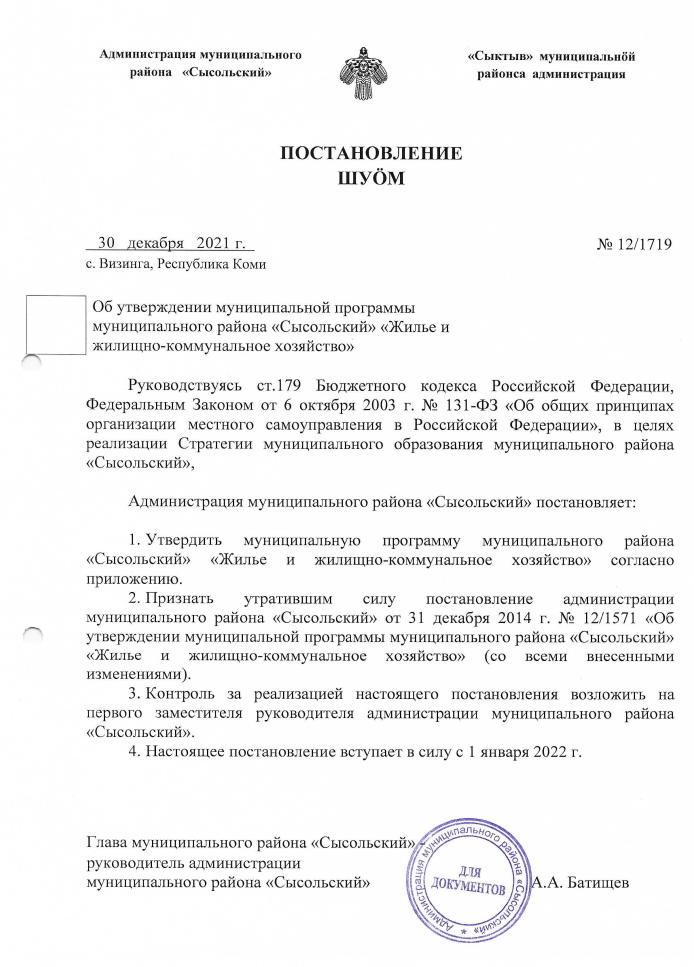 Приложениек постановлениюадминистрации муниципальногорайона «Сысольский»от   30 декабря 2021 г.   №  12/1719Муниципальная программа муниципального образования муниципального района «Сысольский»«Жилье и жилищно-коммунальное хозяйство»(с изменениями пост. от 24.01.2022 № 1/49§2, пост. от 12.05.2022 № 5/446, пост. от 02.11.2022 № 11/1160, пост. от 30.12.2022 № 12/1428, пост от 31.01.2023 № 1/112, пост. от 27.03.2023 № 3/358, пост. от 31.07.2023 № 7/1047, пост. от 21.11.2023 № 11/1600, пост. от 29.12.2023 № 12/1810, пост. от 29.01.2024 № 1/94, пост. от 14.03.2024 № 3/280)ПаспортМуниципальной программы муниципального образования муниципального района «Сысольский» «Жилье и жилищно-коммунальное хозяйство»ПаспортПодпрограммы 1 «Создание условий для обеспечения доступным и комфортным жильем населения Сысольского района»Паспорт Подпрограммы 2 «Создание условий для обеспечения качественными жилищно-коммунальными услугами населения Сысольского района» ПаспортПодпрограммы 3 «Разработка документов территориального планирования и градостроительного зонирования» ПаспортПодпрограммы 4. «Обращение с отходами и охрана окружающей среды»ПаспортПодпрограммы 5. «Обеспечение реализации муниципальной программы»Приоритеты и цели реализуемой на территории муниципального района «Сысольский» политики в сфере жилья и жилищно-коммунального хозяйстваСтратегия социально-экономического развития муниципального образования муниципального района «Сысольский» на период до 2035 года, утвержденная решением Совета муниципального района «Сысольский» от 30.06.2021 №VII-9/60 и Государственная программа Республики Коми «Развитие строительства, обеспечение доступным и комфортным жильем и коммунальными услугами граждан», утвержденная постановлением Правительства Республики Коми от 31.10.2019 № 520, являются важнейшим ориентиром развития сферы жилья и жилищно-коммунального хозяйства Сысольского района.В соответствии со Стратегией района и государственными программами приоритетными направлениями в сфере жилья и жилищно-коммунального хозяйства являются:1) Снижение числа аварийного жилищного фонда;2) Увеличение площади вводимого жилищного фонда;3) Обеспечение населения качественными жилищно-коммунальными услугами (водоснабжение, водоотведение, теплоснабжение, электроснабжение);4) Обеспечение земельных участков, выделенных под индивидуальное жилищное строительство инженерной и дорожной инфраструктурой;5) Нормализация ситуации в области обращения с отходами.В соответствии с основными приоритетами целью муниципальной программы является обеспечение благоприятных условий проживания населения в Сысольском районе.Для достижения цели муниципальной программы требует решения следующих задач:1. Сокращение существующего аварийного жилого фонда за счет строительства (приобретения) жилья для переселения граждан из аварийного жилищного фонда. Строительство инженерной и дорожной инфраструктуры на земельных участках, предоставляемых для целей жилищного строительства. Организация содержания муниципального жилищного фонда и создание условий для жилищного строительства.2. Строительство новых и модернизация существующих систем теплоснабжения, электроснабжения, водоснабжения, водоотведения. Строительство внутрипоселковой системы газоснабжения социальных объектов и жилого сектора.3. Развитие территорий сельских поселений района, на основе подготовленных и утвержденных документов территориального планирования и градостроительного зонирования.4. Приведение ситуации в области обращения с отходами производства и потребления в соответствие с требованиями природоохранного и санитарно-эпидемиологического законодательства (минимизация негативного воздействия отходов на окружающую среду);5. Обеспечение реализации подпрограмм и мероприятий Программы в соответствии с установленными сроками.Программа разделена на подпрограммы:1) «Создание условий для обеспечения доступным и комфортным жильем населения Сысольского района».2) «Создание условий для обеспечения качественными жилищно-коммунальными услугами населения Сысольского района».3) «Разработка документов территориального планирования и градостроительного зонирования».4) «Обращение с отходами и охрана окружающей среды».5) «Обеспечение реализации муниципальной программы».В рамках достижения цели и решения задач подпрограммы 1 «Создание условий для обеспечения доступным и комфортным жильем населения Сысольского района» планируется выполнение следующих мероприятий:- строительство (приобретения) жилья и переселение граждан из аварийного жилого фонда;- снос аварийных домов;- обеспечение земельных участков, выделенных под жилищное строительство, инженерной и дорожной инфраструктурой;- строительство и приобретение жилищного фонда для предоставления специалистам.В рамках достижения цели и решения задач подпрограммы 2 «Создание условий для обеспечения качественными жилищно-коммунальными услугами населения Сысольского района» планируется выполнение следующих мероприятий:- обустройство источников холодного водоснабжения;- модернизация сетей водоснабжения и водоотведения;- передача инженерных сетей, находящихся на балансе сельских поселений, в управление энергоснабжающих организаций;- возмещение поставщикам твердого топлива недополученных доходов, возникших в результате государственного регулирования цен на топливо твердое, реализуемое гражданам и используемое для нужд отопления- обеспечение социальных объектов и жилого сектора природным газом путем строительства внутрипоселкового газопровода;- модернизация и содержание сетей уличного освещения.В рамках достижения цели и решения задач подпрограммы 3 «Разработка документов территориального планирования и градостроительного зонирования» планируется актуализация документов территориального планирования и градостроительного зонирования.В рамках достижения цели и решения задач подпрограммы 4 «Обращение с отходами и охрана окружающей среды» планируется выполнение следующих мероприятий:- ввод в эксплуатацию объекта «Реконструкция межпоселенческого полигона твердых бытовых отходов в с.Визинга»;- обустройство мест временного накопления твердых коммунальных и крупногабаритных отходов;- организация системы раздельного сбора твердых коммунальных отходов;- обустройство мест (площадок) для накопления твердых коммунальных отходов;- проведение природоохранных мероприятий.В рамках достижения цели и решения задач подпрограммы 5 «Обеспечение реализации муниципальной программы» планируется выполнение мероприятий по достижению целевых показателей программы.Сведения о целевых показателях (индикаторах) муниципальной программы, подпрограмм, основных мероприятий муниципальной программы муниципального района «Сысольский» «Жилье и жилищно-коммунальное хозяйство» и их значениях представлены в таблице 1 муниципальной программы.Перечень основных мероприятий муниципальной программы «Жилье и жилищно-коммунальное хозяйство» представлены в таблице 2 муниципальной программы.Ресурсное обеспечение и прогнозная (справочная) оценка расходов бюджета муниципального образования муниципального района «Сысольский» на реализацию целей муниципальной программы муниципального района «Сысольский» «Жилье и жилищно-коммунальное хозяйство» (с учетом средств межбюджетных трансфертов) представлены в таблице 3 муниципальной программы.Суммы бюджетных ассигнований будут уточняться после утверждения решения Совета МР «Сысольский» о местном бюджете на соответствующий финансовый год и плановый период.В приложении 1 к муниципальной программе представлен «Порядок предоставления субсидии из бюджета муниципального образования муниципального района «Сысольский» на возмещение недополученных доходов, возникающих в результате государственного регулирования цен на топливо твердое, реализуемое гражданам, проживающим на территории МО МР «Сысольский» для нужд отопления».Таблица 1.Сведения о целевых показателях (индикаторах) муниципальной программы, подпрограмм, основных мероприятий муниципальной программы муниципального района «Сысольский» «Жилье и жилищно-коммунальное хозяйство» и их значенияхТаблица 2Переченьосновных мероприятий муниципальной программы «Жилье и жилищно-коммунальное хозяйство»Таблица 3Ресурсное обеспечение и прогнозная (справочная) оценка расходов бюджета муниципального образования муниципального района «Сысольский» на реализацию целей муниципальной программы муниципального района «Сысольский» «Жилье и жилищно-коммунальное хозяйство» (с учетом средств межбюджетных трансфертов)Таблица 4Информацияо показателях результатов использования субсидий и (или) иных межбюджетных трансфертов, предоставляемыхиз республиканского бюджета Республики КомиПриложение 1к муниципальной программе муниципального района «Сысольский» «Жилье и жилищно-коммунальное хозяйство»ПОРЯДОК ПРЕДОСТАВЛЕНИЯ СУБСИДИИ ИЗ БЮДЖЕТА МУНИЦИПАЛЬНОГО ОБРАЗОВАНИЯ МУНИЦИПАЛЬНОГО РАЙОНА «СЫСОЛЬСКИЙ» НА ВОЗМЕЩЕНИЕ НЕДОПОЛУЧЕННЫХ ДОХОДОВ, ВОЗНИКАЮЩИХ В РЕЗУЛЬТАТЕ ГОСУДАРСТВЕННОГО РЕГУЛИРОВАНИЯ ЦЕН НА ТОПЛИВО ТВЕРДОЕ, РЕАЛИЗУЕМОЕ ГРАЖДАНАМ, ПРОЖИВАЮЩИМ НА ТЕРРИТОРИИ МО МР «СЫСОЛЬСКИЙ» ДЛЯ НУЖД ОТОПЛЕНИЯ1. Общие положения1.1. Настоящий Порядок (далее – Порядок) разработан в соответствии со статьей 78 Бюджетного кодекса Российской Федерации, Федеральным законом от 06.10.2003 №131-ФЗ «Об общих принципах организации местного самоуправления в Российской Федерации», постановлением Правительства РФ от 18.09.2020 № 1492 «Об общих требованиях к нормативным правовым актам, муниципальным правовым актам, регулирующим предоставление субсидий, в том числе грантов в форме субсидий, юридическим лицам, индивидуальным предпринимателям, а также физическим лицам - производителям товаров, работ, услуг, и о признании утратившими силу некоторых актов Правительства Российской Федерации и отдельных положений некоторых актов Правительства Российской Федерации» и с государственной программой Республики Коми «Развитие строительства, обеспечение доступным и комфортным жильем и коммунальными услугами граждан», утвержденной постановлением Правительства Республики Коми от 31.10.2019 № 520.Порядок определяет условия и механизм предоставления субсидии поставщикам топлива твердого на возмещение недополученных доходов, возникающих в результате государственного регулирования цен на топливо твердое, реализуемое для нужд отопления гражданам, проживающим в домах с печным отоплением на территории МО МР «Сысольский» (далее - Порядок, субсидия). 1.2. Под недополученными доходами поставщиков топлива твердого в рамках настоящего Порядка понимаются доходы, недополученные поставщиками топлива твердого при реализации топлива твердого гражданам, проживающим в домах с печным отоплением на территории МО МР «Сысольский», в результате государственного регулирования цен на топливо твердое. 1.3. Субсидия предоставляется на безвозмездной и безвозвратной основе в целях возмещения недополученных доходов, возникающих в результате государственного регулирования цен на топливо твердое, реализуемое для нужд отопления гражданам, проживающим в домах с печным отоплением на территории МО МР «Сысольский», в рамках реализации муниципальной программы МО МР «Сысольский» «Жилье и жилищно-коммунальное хозяйство».   Использование субсидии на иные цели не допускается. 1.4. Главным распорядителем бюджетных средств, предусмотренных в бюджете МО МР «Сысольский» на текущий год на предоставление субсидии в рамках настоящего Порядка, является администрация МР «Сысольский» (далее - Главный распорядитель). Органами муниципального финансового контроля являются финансовое управление администрации муниципального образования муниципального района "Сысольский", контрольно-ревизионная комиссия муниципального района «Сысольский».1.5. Финансовое обеспечение расходов, связанных с предоставлением субсидии поставщикам топлива твердого, осуществляется в пределах средств, предусмотренных на эти цели в бюджете МО МР «Сысольский» на период с 1 декабря года, предшествующего очередному финансовому году, по 30 ноября текущего финансового года за счет поступающих субвенций из республиканского бюджета Республики Коми. 1.6. Получателями субсидии являются юридические лица (за исключением субсидий государственным (муниципальным) учреждениям), индивидуальные предприниматели, а также физические лица, осуществляющие реализацию топлива твердого для нужд отопления гражданам, проживающим в домах с печным отоплением на территории МО МР «Сысольский»   (далее - Получатели субсидии) и отвечающие следующему критерию: превышение расчета экономически обоснованной цены на реализуемое населению топливо твердое, отраженной в заключении уполномоченного Правительством Республики Коми органа исполнительной власти Республики Коми по результатам проведения экспертизы расчета цены на топливо твердое для конкретного поставщика топлива твердого, которое выдано не ранее чем за два года до дня поставки топлива твердого поставщиком топлива твердого гражданам, над предельными максимальными розничными ценами на топливо твердое, установленными Правительством Республики Коми. 2. Условия и порядок предоставления субсидии2.1. Субсидия предоставляется при соблюдении следующих условий: 1) наличие соглашения о предоставлении субсидии, заключенного между Главным распорядителем и Получателем субсидии (далее- соглашение); 2) наличие согласия Получателя субсидии на осуществление Главным распорядителем и органами муниципального (государственного) финансового контроля проверок соблюдения им условий, целей и порядка предоставления субсидий и на включение аналогичных положений в договоры (соглашения), заключаемые им в целях исполнения обязательств по соглашению о предоставлении субсидий (не требуется для муниципальных унитарных предприятий, хозяйственных товариществ и обществ с участием МО МР «Сысольский» в их уставных (складочных) капиталах, а также коммерческих организаций с участием таких товариществ и обществ в их уставных (складочных) капиталах);3) ведение претендентом обособленного аналитического учета операций, связанных с субсидируемой деятельностью, подписанного руководителем претендента на получение бюджетных средств, с приложением копий приказов претендента по учетной политике (при наличии), а в случае, если Получатель субсидии не имеет возможности представить такие материалы, в связи с тем, что ведение данного вида документации в силу организационно-правовой формы им не осуществляется, он письменно уведомляет об этом Главного распорядителя в заявлении, представляемом Главному распорядителю;4) отпуск Получателем субсидии топлива твердого населению, проживающему в домах с печным отоплением на территории МО МР «Сысольский», по ценам, не превышающим предельные максимальные розничные цены на топливо твердое, установленные Правительством Республики Коми, при предъявлении следующих документов: - справки-расчета по определению годовой потребности в топливе твердом на текущий год, выдаваемой конкретному гражданину администрацией сельского поселения, на территории которого проживает гражданин, содержащей сведения о размере общей площади жилого помещения, составе семьи гражданина годовой потребности в топливе твердом на текущий год;- документа, удостоверяющего личность. 5) Получатели субсидии не получают средства из бюджета МО МР «Сысольский» в соответствии с иными нормативными правовыми актами, муниципальными правовыми актами на цели, указанные в пункте 1.3 настоящего Порядка; 6) Получатели субсидии не являются иностранными юридическими лицами, в том числе местом регистрации которых является государство или территория, включенные в утверждаемый Министерством финансов Российской Федерации перечень государств и территорий, предоставляющих льготный налоговый режим налогообложения и (или) не предусматривающих раскрытия и предоставления информации при проведении финансовых операций (офшорные зоны) в отношении таких юридических лица, а также российскими юридическими лицами, в уставном (складочном) капитале которых доля участия офшорных компаний в совокупности превышает 50 процентов; 7) соблюдение Получателем субсидии требований настоящего Порядка. 2.2. Для заключения соглашения претендент на получение бюджетных средств представляет Главному распорядителю заявление о предоставлении субсидии с указанием планового размера недополученных доходов, возникающих в результате государственного регулирования цен на топливо твердое, реализуемое гражданам, проживающим на территории МО МР «Сысольский», для нужд отопления, на возмещение которых должна быть предоставлена субсидия (по форме согласно Приложению N 1 к настоящему Порядку), с приложением: 1) согласия на осуществление Главным распорядителем и органами муниципального (государственного) финансового контроля проверок соблюдения им условий, целей и порядка предоставления субсидий и на включение аналогичных положений в договоры (соглашения), заключаемые им в целях исполнения обязательств по соглашению о предоставлении субсидий (не требуется для муниципальных унитарных предприятий, хозяйственных товариществ и обществ с участием МО МР «Сысольский» в их уставных (складочных) капиталах, а также коммерческих организаций с участием таких товариществ и обществ в их уставных (складочных) капиталах); 2) письма в произвольной форме о порядке ведения претендентом обособленного аналитического учета операций, связанных с субсидируемой деятельностью, подписанного руководителем претендента на получение бюджетных средств, с приложением копий приказов претендента по учетной политике (при наличии), а в случае, если Получатель субсидии не имеет возможности представить такие материалы,  в связи с тем, что ведение данного вида документации в силу организационно-правовой формы им не осуществляется, он письменно уведомляет об этом Главного распорядителя в заявлении, представляемом Главному распорядителю;3) копии заключения по результатам проведения экспертизы расчета цены на топливо твердое, осуществленного уполномоченным Правительством Республики Коми органом исполнительной власти Республики Коми; 4) письма в произвольной форме, подтверждающего соответствие требованиям подпунктов 5, 6 пункта 2.1 настоящего Порядка. Заявление о предоставлении субсидии с приложенными документами должно быть прошито, пронумеровано и подписано руководителем претендента. Заявление с приложенными документами представляется Главному распорядителю руководителем претендента или иным уполномоченным лицом либо направляется заказным письмом с уведомлением о вручении. Заявление о предоставлении субсидии с приложенными документами подлежит регистрации в день его поступления Главному распорядителю с указанием даты и времени его поступления. Датой представления заявления является дата его регистрации Главным распорядителем.2.3. В течение 15 рабочих дней со дня регистрации документов Главный распорядитель рассматривает представленный пакет документов, проверяет претендента на соответствие требованиям настоящего Порядка (в том числе путем направления официального запроса в соответствующие органы и (или) сверки с открытыми данными, представленными на официальных сайтах данных органов) и по результатам рассмотрения в указанный в настоящем пункте срок выносит решение об отказе в заключении соглашения с указанием причин такого отказа или о  заключении соглашения о предоставлении субсидии на возмещение недополученных доходов, возникающих в результате государственного регулирования цен на топливо твердое, реализуемое для нужд отопления гражданам, проживающим в домах с печным отоплением на территории МО МР «Сысольский» (далее- соглашение). Решение Главного распорядителя об отказе в заключении соглашения или о заключении соглашения о предоставлении субсидии оформляется заключением Главного распорядителя о результатах рассмотрения заявления, которое подписывается должностным лицом Главного распорядителя, производившим проверку претендента и документов на соответствие условиям настоящего Порядка, согласовывается заведующим отдела экономики и предпринимательства главного распорядителя и заместителем руководителя по экономике Главного распорядителя, курирующим соответствующее направление деятельности, и утверждается руководителем Главного распорядителя.Решение об отказе в заключении соглашения с указанием причин отказа и с приложением заявления и документов претендента направляется претенденту почтовым отправлением с уведомлением о вручении по адресу, указанному в представленных претендентом документах, в течение трех рабочих дней со дня принятия такого решения. Претендент вправе повторно направить заявление о заключении соглашения в порядке, установленном настоящим Порядком, после устранения причин, послуживших основанием для отказа в заключении соглашения.Причины возврата документов претенденту: 1) предоставление документов, указанных в пункте 2.2 настоящего Порядка, не в полном объеме; 2) установление недостоверности представленной претендентом информации; 3) несоответствие представленных претендентом документов требованиям, определенным в пункте 2.2 настоящего Порядка; 4) несоответствие претендента требованиям, установленным настоящим Порядком. Претендент при устранении выявленных недостатков вправе повторно представить Главному распорядителю пакет документов, указанных в пункте 2.2 настоящего Порядка.Решение Главного распорядителя о заключении соглашения направляется претенденту с приложением проекта соглашения почтовым отправлением с уведомлением о вручении по адресу, указанному в представленных претендентом документах, в течение трех рабочих дней со дня принятия такого решения.Претендент в случае получения проекта соглашения подписывает соглашение при личной встрече с Главным распорядителем либо направляет главному распорядителю в срок не позднее трех рабочих дней со дня получения проекта соглашения один экземпляр подписанного соглашения заказным письмом с уведомлением о его доставке или вручает его под роспись Главному распорядителю.Соглашение считается заключенным с момента его подписания обеими сторонами при личной встрече либо со дня получения Главным распорядителем подписанного претендентом соглашения, направленного почтой или доставленного лично. 2.4. Соглашение (дополнительное соглашение к соглашению) о предоставлении субсидии заключается в пределах бюджетных ассигнований, предусмотренных в бюджете МО МР «Сысольский» на текущий финансовый год, и лимитов бюджетных обязательств, утвержденных в установленном порядке на предоставление субсидий на данные цели, в соответствии с типовой формой, установленной приказом Финансового управления администрации МО МР «Сысольский» (далее – Финансовое управление) для соответствующего вида субсидии (с учетом принятых и неисполненных обязательств). Предельный размер субсидии в рамках соглашения не может превышать утвержденные лимиты бюджетных обязательств на текущий финансовый год на данные цели и рассчитывается на основании предоставленных поставщиком топлива твердого документов по следующей формуле: Sn = Vn x (C1 - C2), где: Sn - недополученные доходы n-поставщика топлива твердого, возникающие в результате государственного регулирования цен на топливо твердое, руб.; Vn - плановый объем отпуска гражданам, проживающим в домах с печным отоплением на территории МО МР «Сысольский», топлива твердого n-поставщиком топлива твердого в соответствии с заявлением о предоставлении субсидии, плотных куб.м. (тонн). Плановый объем отпуска гражданам, проживающим в домах с печным отоплением на территории МО МР «Сысольский», топлива твердого n-поставщиком топлива твердого в соответствии с заявлением о предоставлении субсидии, плотных куб.м. (тонн) не может превышать объем отпуска, отраженного в заключении по результатам проведения экспертизы расчета цены на топливо твердое уполномоченным Правительством Республики Коми органом исполнительной власти Республики Коми для данного поставщика для n-поставщика топлива твердого, руб./плот. куб.м. (руб./т) за соответствующий период; C1 - экономически обоснованный расчет цены на реализуемое населению топливо твердое, осуществленный уполномоченным Правительством Республики Коми органом исполнительной власти Республики Коми для n-поставщика топлива твердого, руб./плот. куб.м (руб./т); C2 - предельная максимальная розничная цена на топливо твердое, установленная Правительством Республики Коми, руб./плот. куб.м. (руб./т). Предельный размер субсидии в рамках соглашения о предоставлении субсидии подлежит изменению в следующих случаях: - уменьшения размера субвенций из республиканского бюджета Республики Коми (пропорционально остатку суммы обязательств в соответствии с заключенными соглашениями о предоставлении субсидии); - увеличения размера субвенций из республиканского бюджета Республики Коми при наличии дополнительной потребности Получателя субсидии; - в случае фактического отпуска топлива твердого за первое полугодие текущего года в размере ниже, чем плановый отпуск топлива твердого за первое полугодие, указанный в заявлении о предоставлении субсидии (на разницу между плановыми и фактическими недополученными доходами). 2.5. В случае увеличения (уменьшения) размера потребности в субсидии Получатель субсидии в срок не позднее 1 декабря текущего года представляет Главному распорядителю письменное заявление об увеличении (уменьшении) субсидии в произвольной форме с приложением уточненного расчета потребности, рассчитанной в соответствии с пунктом 2.4 настоящего Порядка. При этом документы, предоставленные в соответствии с подпунктами 1 - 4 пункта 2.2 настоящего Порядка, повторно не представляются. Рассмотрение документов и заключение дополнительного соглашения к соглашению осуществляется в порядке, установленном пунктами 2.3 и 2.4 настоящего Порядка. 2.6. Главный распорядитель не позднее 10 рабочих дней со дня заключения соглашения о предоставлении субсидии (дополнительного соглашения к соглашению) представляет копию в Финансовое управление. 2.7. Для получения субсидии Получатели субсидии представляют не позднее 5-го числа месяца, следующего за отчетным, Главному распорядителю следующие документы: - счет-фактуру (счет) на сумму недополученных доходов, возникающих в результате государственного регулирования цен на топливо твердое, реализуемое гражданам и используемое для нужд отопления. Сумма недополученных доходов определяется как произведение объема, фактически отпущенного гражданам, проживающим в домах с печным отоплением на территории МО МР «Сысольский», топлива твердого и разницы между экономически обоснованной ценой на реализуемое им топливо твердое и предельной максимальной розничной ценой на топливо твердое, установленной Правительством Республики Коми Для расчета субсидии учитывается отпуск топлива твердого в пределах нормативов потребления топлива твердого, утвержденных в установленном порядке, и размеров региональных стандартов нормативной площади жилого помещения, установленных в статьях 1 и 2 Закона Республики Коми от 28.06.2005 N 54-РЗ "О региональном стандарте нормативной площади жилого помещения, используемом для расчета субсидий на оплату жилого помещения и коммунальных услуг" (далее - Закон N 54-ФЗ), но не более фактического размера занимаемой общей площади жилого помещения; - отчет о недополученных доходах, возникающих в результате государственного регулирования цен на топливо твердое, по форме согласно приложению N 2 к настоящему Порядку; - копии актов приема-передачи топлива твердого на бумажном носителе по форме согласно приложению N 3 к настоящему Порядку; - списки-реестры граждан, получивших топливо твердое, по форме согласно приложению N 4 к настоящему Порядку; - копии документов, подтверждающие размер полученной выручки от реализации топлива твердого в рамках настоящего Порядка; - письмо в произвольной форме, подписанное Получателем субсидии, подтверждающее отсутствие на дату предоставления заявки задолженности по денежным обязательствам перед МО МР «Сысольский», в том числе по возврату в бюджет МО МР «Сысольский» субсидий, бюджетных инвестиций. Размер субсидии определяется по формуле:S= (C1 – C2) х V  (*) где,S – размер  субсидии;C1 – экономически обоснованная цена на реализуемое населению топливо твердое, установленная заключением Комитета по тарифам Республики Коми для конкретного поставщика топлива твердого (далее- ЭОЦ) (в рублях);C2 - предельная розничная цена на топливо твердое, установленная Правительством Республики Коми (в рублях);V - объем фактически отпущенного гражданам топлива твердого в отчетный период, согласно представленным поставщиком топлива твердого отчета (документов) (в плотных куб. метрах/тоннах).(*) Сумма субсидии не может превышать разницу между фактическим затратами поставщика, определяемыми как произведение объема, фактически отпущенного гражданам топлива твердого на ЭОЦ, и фактическим поступлением денежных средств от населения от реализации этого объема топлива твердого.2.8. Главный распорядитель в течение 7 рабочих дней со дня получения документов, перечисленных в пункте 2.7 настоящего Порядка, проверяет предоставленные документы и Получателя субсидии на соблюдение требований настоящего Порядка (в том числе путем направления официального запроса в соответствующие органы и (или) сверки с открытыми данными, представленными на официальных сайтах данных органов), принимает решение о финансировании и формирует заявку на кассовый расход в Управление Федерального казначейства по Республике Коми (далее - УФК по РК) или возвращает документы Получателю субсидии в письменном виде по адресу, указанному в соглашении о предоставлении субсидии. Основания для отказа в предоставлении субсидии: 1) предоставление документов, указанных в пункте 2.7 настоящего Порядка, не в полном объеме; 2) установление недостоверности предоставленной Получателем субсидии информации; 3) обнаружение в представленных документах арифметических ошибок;4) документы составлены по формам, не соответствующим формам, предусмотренным соглашением о предоставлении субсидии; 5) к возмещению предъявлены недополученные доходы сверх суммы заключенного соглашения; 6) в случае предъявления к возмещению недополученных доходов с объемом отпуска твердого топлива гражданам сверх нормативов потребления топлива твердого, утвержденных в установленном порядке, и размеров региональных стандартов нормативной площади жилого помещения, установленных в статье 1 Закона N 54-РЗ, но не более фактического размера занимаемой общей площади жилого помещения либо по ценам, не соответствующим предельным максимальным розничным ценам на соответствующий вид топлива твердого, установленным Правительством Республики Коми. В случае если на день поступления от Получателя субсидии документов на получение субсидии, указанных в пункте 2.7 настоящего Порядка, до Главного распорядителя не доведены предельные объемы финансирования на предоставление Субсидии, Главный распорядитель принимает решение о финансировании и формирует заявку на кассовый расход в УФК по РК или возвращает документы Получателю субсидии в течение 7 рабочих дней после доведения до Главного распорядителя как получателя бюджетных средств в установленном порядке предельных объемов финансирования.2.9. Для подтверждения и оплаты денежных обязательств Главный распорядитель представляет в УФК по РК следующие документы: - счета-фактуры (счета) на сумму недополученных доходов, возникающих в результате государственного регулирования цен на топливо твердое, реализуемое гражданам, проживающим в домах с печным отоплением на территории МО МР «Сысольский», и используемое для нужд отопления; - отчет о недополученных доходах, возникающих в результате государственного регулирования цен на топливо твердое, по форме согласно приложению N 2 к настоящему Порядку. Предоставляемые документы для оплаты (счета, счета-фактуры и т.д.) должны содержать резолюцию руководителя Главного распорядителя.2.10. Санкционирование оплаты расходов по предоставлению субсидий осуществляется УФК по РК в порядке, предусмотренном распоряжением Финансового управления. Оплата денежных обязательств осуществляется в пределах лимитов бюджетных обязательств. 2.11. Финансирование расходов осуществляется путем перечисления средств Главным распорядителем на расчетные или корреспондентские счета, открытые Получателями субсидии в учреждениях Центрального банка Российской Федерации или кредитных организациях, в соответствии с заключенными соглашениями о предоставлении субсидии с учетом принятых и неисполненных обязательств. Перечисление субсидии осуществляется не позднее десятого рабочего дня после принятия Главным распорядителем решения о предоставлении субсидии. В случае невозможности предоставления субсидии в текущем финансовом году в связи с недостаточностью лимитов бюджетных обязательств субсидия предоставляется Получателю субсидии, в отношении которого принято решение о предоставлении субсидии, в очередном финансовом году без повторного предоставления заявки.2.12. Ответственность за достоверность показателей в документах, предоставленных для подтверждения и оплаты денежных обязательств, и за соблюдение сроков оплаты денежных обязательств, установленную действующим законодательством Российской Федерации, несет Главный распорядитель. 2.13. Результатом предоставления субсидии является обеспечение граждан, проживающих на территории МО МР «Сысольский», твердым топливом по регулируемым ценам. Показателем, характеризующим достижение результата предоставления субсидии (далее - показатель результативности), является объем отпуска топлива твердого, реализованного по регулируемым ценам (плот. куб.м, т) по заявкам гражданам, проживающим на территории МО МР «Сысольский».  Значения показателя результативности устанавливается в соглашении о предоставлении субсидии. Оценка достижения значения показателя результативности осуществляется Главным распорядителем на основании сравнения планового значения показателя результативности, установленного соглашением о предоставлении субсидии, и фактически достигнутого его значения по итогам отчетного финансового года. 3. Порядок предоставления и требования к отчетности3.1. Получатели субсидии представляют Главному распорядителю следующие документы: 1) ежеквартально, до 15 числа месяца, следующего за отчетным кварталом, акт сверки взаимных расчетов с Главным распорядителем по состоянию на 1 число отчетного месяца; 2) в сроки, указанные в запросе Главного распорядителя, документы и информацию, необходимые для осуществления контроля за соблюдением порядка, целей и условий предоставления субсидии; 3) в срок, установленный соглашением о предоставлении субсидии: - отчет о достижении значения показателя результативности по форме, установленной соглашением о предоставлении субсидии;- копию журнала учета заявок на поставку топлива твердого от граждан, проживающих на территории МО МР «Сысольский».3.2. Непредставление в установленные сроки документов, указанных в пункте 3.1 настоящего Порядка, является основанием применения мер ответственности, установленных в разделе 4 настоящего Порядка. 4. Осуществление контроля за соблюдением условий, целей и порядка предоставления субсидии и ответственность за их нарушение4.1. Соблюдение условий, целей, порядка предоставления субсидии подлежит обязательной проверке Главным распорядителем и органами муниципального финансового контроля.4.2. Непредставление в установленные сроки документов, указанных в пункте 3.1, является основанием для приостановления перечисления средств до полного устранения нарушений.4.3. Получатель субсидии обязан устранить выявленные Главным распорядителем и органами муниципального финансового контроля нарушения порядка, целей и условий предоставления субсидии. 4.4. Получатель субсидии обязан вернуть полученные бюджетные средства в случаях нарушения получателем субсидии условий, установленных при их предоставлении, выявленного по фактам проверок, проведенных Главным распорядителем и органами муниципального финансового контроля, а также по результатам проверки предоставляемых документов, - в объеме необоснованного предъявления к возмещению недополученных доходов.4.5. В случае если нарушения (основания для возврата) установлены в ходе муниципального (государственного) финансового контроля, возврат средств осуществляется на основании представления (предписания), направленного в адрес Получателя субсидии. В остальных случаях возврат средств осуществляется  в течение 10 (десяти) рабочих дней со дня получения  претензии Главного распорядителя с указанием выявленных нарушений (оснований для возврата), направленной в адрес Получателя субсидии. 4.6. Возврат средств осуществляется Получателем субсидии в срок, установленный в документах, указанных в пункте 4.5 настоящего Порядка. При неисполнении Получателем субсидии обязанности по возврату средств в установленный срок, взыскание осуществляется в судебном порядке в соответствии с законодательством Российской Федерации. 4.7. В случае установления Главным распорядителем или в случае получения от органа государственного финансового контроля информации  о  факте(ах)  нарушения  Получателем порядка, целей и условий  предоставления  Субсидии,  предусмотренных  настоящим Порядком, в том числе представление Получателем сведений, повлекших излишнюю выплату Субсидии,  Главный распорядитель вправе удерживать образовавшуюся сумму переплаты из суммы Субсидии, подлежащей уплате в будущих периодах. Удержание средств осуществляется на основании представления (предписания, акта, заключения), направленного в адрес Получателя субсидии. Приложение № 1 к Порядку Заявление о предоставлении субсидии__________________________________________________________________________________________ (полное наименование поставщика топлива твердого) ОГРН (ОГРИП) ________________________ ИНН __________________________________________ Ф.И.О. руководителя _______________________________________________________________________ Юридический и почтовый адреса, телефоны ____________________________________________ Банковские реквизиты: ____________________________________________________________ Контактное лицо _____________________________________________________________________ (Ф.И.О., номер телефона, адрес электронной почты) в соответствии с ___________________________________________________________________________(указывается нормативно-правовой акт администрации МО МР «Сысольский», утверждающий Порядок предоставления субсидий на возмещение недополученных доходов, возникающих в результате государственного регулирования цен на топливо твердое, реализуемое гражданам, проживающим на территории МО МР «Сысольский»)просит предоставить субсидию на возмещение недополученных доходов, возникающих в результате государственного регулирования цен на топливо твердое (далее - Порядок): _____________________________________________________ реализуемое гражданам, (указывается твердое топливо: дрова, уголь, биотопливо), проживающим на территории МО МР «Сысольский» в размере _____________ рублей. Раздел 1. Расчет размера субсидии по недополученным доходам, возникшим в период с 01.01.20__ по 31.12.20__:    <*> - по дровам указывается: долготье (от 2 м до 6,5 м), разделанные неколотые  (от  0,5  м  до  2 м), разделанные колотые (до 0,5 м), горбыль; по биотопливу  указывается:  топливные  гранулы,  топливные  брикеты.    <**>  -  указывается  со степенью точности: два знака после запятой, за исключением  отпуска  биотоплива  по отпуску которого указывается три знака после запятой;    <***>  - плановый объем отпуска гражданам, проживающим в домах с печным отоплением   на  территории  МО МР «Сысольский»,  топлива твердого  n-поставщиком  топлива  твердого  в  соответствии  с заявлением о предоставлении  субсидии,  плотных  куб.м  (тонн)  не может превышать объем отпуска, отраженного в заключении уполномоченного Правительством Республики Коми  органа исполнительной власти Республики Коми для n-поставщика топлива твердого,  руб./плот.  куб.м  (руб./т)  за  соответствующий  (сопоставимый)период.Раздел 2. Сведения о заявителе.Настоящим подтверждаем, что ____________________________________________________                                                                                                     (полное наименование юридического лица/ Ф.И.О. ________________________________________________________________________________      индивидуального предпринимателя)  - не находится в процессе реорганизации, ликвидации, банкротства (для юридических лиц), не прекратил деятельность в качестве индивидуального предпринимателя (для индивидуальных предпринимателей); - не является в порядке, установленном законодательством Российской Федерации о валютном регулировании и валютном контроле, нерезидентом Российской Федерации, за исключением случаев, предусмотренных международными договорами Российской Федерации; - не имеет просроченной задолженности по денежным обязательствам перед МО МР «Сысольский», в том числе по возврату в бюджет МО МР «Сысольский» субсидий, бюджетных инвестиций, предоставленных, в том числе, в соответствии с иными правовыми актами;            Заявитель не является налогоплательщиком налога на добавленную стоимость (отметить знаком V).            Опись документов, предусмотренных пунктом 2.2 Порядка, прилагается.             Приложение: на _____ л. Претендент на получение субсидии _____________ ___________________________ ______________________        (подпись)        (расшифровка подписи)                   (должность) М.П.            "__" _______________ 20__ г. Приложение № 2 к Порядку ОТЧЕТ о недополученных доходах, возникающих в результате государственного регулирования цен на топливо твердое ___________________________________________________________________________ (наименование хозяйствующего субъекта) за ______________ 20__ год     <*>   -   объем   фактически  отпущенного  населению  топлива  твердого указывается со степенью точности: два знака после запятой, за исключением отпуска биотоплива по отпуску которого указывается три знака после запятой.    Справочно: -  отпущено  топлива  твердого  за  последний месяц -_______________  скл. куб.м (плот. куб.м); -экономически  обоснованная  цена  топлива  твердого,  установленная уполномоченным Правительством      Республики Коми органом исполнительной власти Республики  Коми  (с НДС) – _____________руб./скл. куб.м (руб./плот. куб.м);-   розничная   цена  твердого  топлива,  установленная  Правительством Республики  Коми  (с  НДС)  - _____________ руб./скл.  куб.м (руб./плот.куб.м).Руководитель Организации   _____________ (____________________________)                                                          подпись                                 ФИОМ.П."Проверено"                _____________ (____________________________)                                                         подпись                           ФИОПредставитель администрацииМО МР «Сысольский»        _____________ (____________________________)                                                         подпись                              ФИОПриложение № 3 к ПорядкуАКТ ПРИЕМА-ПЕРЕДАЧИтоплива твердогос. _________                                                                                                     от _____________ 20__ г. ЗАПОЛНЯЕТСЯ ПОСТАВЩИКОМ ТОПЛИВА ТВЕРДОГО:__________________________________________________________________________________ (наименование поставщика)поставил _________________________________________________________________________,                                                   (Ф.И.О./наименование покупателя)проживающему по адресу:__________________________________________________________, топливо твердое со следующими характеристиками:Приложение № 4к ПорядкуСписок-реестрграждан, получивших топливо твердоеот __________________________________________(наименование организации)за _________________________ 20__ года(месяц)Отдел территориального планирования и строительства администрации муниципального района «Сысольский» (далее – отдел ТПС)Отдел жилищно-коммунального хозяйства администрации муниципального района «Сысольский» (далее – отдел ЖКХ)Отдел экономики и предпринимательства администрации муниципального района «Сысольский» (далее – отдел ЭиП)Администрации сельских поселенийОтдел по управлению имуществом администрации муниципального района «Сысольский» (далее – отдел УИ)Участники муниципальной программы-ПодпрограммыПрограммы1. Создание условий для обеспечения доступным и комфортным жильем населения Сысольского района.2. Создание условий для обеспечения качественными жилищно-коммунальными услугами населения Сысольского района.3. Разработка документов территориального планирования и градостроительного зонирования.4.  Обращение с отходами и охрана окружающей среды.5.  Обеспечение реализации муниципальной программы.Программно-целевые инструменты Программы-Цель ПрограммыОбеспечение благоприятных условий проживания населения в Сысольском районеЗадачи Программы1. Сокращение существующего аварийного жилого фонда за счет строительства (приобретения) жилья для переселения граждан из аварийного жилищного фонда. Строительство инженерной и дорожной инфраструктуры на земельных участках, предоставляемых для целей жилищного строительства. Организация содержания муниципального жилищного фонда и создание условий для жилищного строительства.2. Строительство новых и модернизация существующих систем теплоснабжения, электроснабжения, водоснабжения, водоотведения. Строительство внутрипоселковой системы газоснабжения социальных объектов и жилого сектора.3. Развитие территорий сельских поселений района, на основе подготовленных и утвержденных документов территориального планирования и градостроительного зонирования.4. Приведение ситуации в области обращения с отходами производства и потребления в соответствие с требованиями природоохранного и санитарно-эпидемиологического законодательства (минимизация негативного воздействия отходов на окружающую среду);5. Обеспечение реализации подпрограмм и мероприятий Программы в соответствии с установленными сроками.Целевые индикаторы и показатели Программы1. Темп роста объема работ, выполненных по виду деятельности «Строительство» (% к предыдущему году);2. Количество многоквартирных домов, в которых проведен капитальный ремонт (ед.);3. Количество индивидуальных жилых домов, подключенных к сетям газораспределения (ед.);4. Уровень удовлетворенности населения жилищно-коммунальными услугами (% от числа опрошенных).Целевые индикаторы, характеризующие достижение целей подпрограмм, отражены в паспортах подпрограмм.Этапы и сроки реализации Программы2022 - 2028 годыОбъемы финансирования ПрограммыОбъем бюджетных ассигнований на реализацию Программы на 2022 - 2028 года составляет всего 98 424,1 тыс. рублей, в том числе:средства бюджета МР «Сысольский» - 39 719,7 тыс.рублей;средства республиканского бюджета Республики Коми – 58 704,4 тыс.рублей;средства федерального бюджета – 0,0 тыс. рублей;в 2022 году 21 840,6 тыс. рублей, в том числе:средства бюджета МР «Сысольский» - 8 743,1 тыс.рублей;средства республиканского бюджета Республики Коми – 13 097,5 тыс.рублей;средства федерального бюджета – 0,0 тыс. рублей;в 2023 году 27 088,0 тыс. рублей, в том числе:средства бюджета МР «Сысольский» - 13 768,0 тыс.рублей;средства республиканского бюджета Республики Коми – 13 320,0 тыс.рублей;средства федерального бюджета – 0,0 тыс. рублей;в 2024 году 24 090,7 тыс. рублей, в том числе:средства бюджета МР «Сысольский» - 12 528,4 тыс.рублей;средства республиканского бюджета Республики Коми – 11 562,3 тыс.рублей;средства федерального бюджета – 0,0 тыс. рублей.в 2025 году 12 692,0 тыс. рублей, в том числе:средства бюджета МР «Сысольский» - 2 329,7 тыс.рублей;средства республиканского бюджета Республики Коми – 10 362,3 тыс.рублей;средства федерального бюджета – 0,0 тыс. рублей.в 2026 году 12 712,8 тыс. рублей, в том числе:средства бюджета МР «Сысольский» - 2 350,5 тыс.рублей;средства республиканского бюджета Республики Коми – 10 362,3 тыс.рублей;средства федерального бюджета – 0,0 тыс. рублей.Ожидаемые результаты реализации ПрограммыВ течение срока реализации Программы комплекс мер должен обеспечить благоприятные условия проживания населения Сысольского района, основанные на предоставлении гражданам новых энергоэффективных жилых помещений, взамен сносимых аварийных; увеличение мощностей модернизированной коммунальной инфраструктуры с возможностью подключения к централизованным инженерным сетям; снижения стоимости коммунальных платежей за счет внедрения энергосберегающих технологий и возможности оплаты только за потребленные ресурсы по установленным приборам учета; обеспечение населения природным газом. Создание условий для жилищного строительства. Нормализация ситуации в области обращения с отходами.Ответственный исполнитель подпрограммы (соисполнитель Программы)Отдел территориального планирования и строительства администрации муниципального района «Сысольский»,(Отдел жилищно-коммунального хозяйства администрации муниципального района «Сысольский», администрации сельских поселений, Отдел по управлению имуществом администрации муниципального района «Сысольский»)Участники подпрограммы-Программно-целевые инструменты подпрограммы-Цель подпрограммыУлучшение условий проживания граждан, повышение доступности жильяЗадачи подпрограммы1. Переселение граждан из аварийного жилищного фонда в построенные или приобретенные жилые помещения.2. Обеспечение земельных участков инженерной и дорожной инфраструктурой для целей жилищного строительства.3. Организация содержания муниципального жилищного фонда и создание условий для жилищного строительства.4. Строительство, приобретение жилищного фонда.Целевые индикаторы и показатели подпрограммыКоличество расселенных аварийных многоквартирных домов (ед.).Количество граждан, переселенных из аварийного жилого фонда (чел.).Количество снесенных аварийных многоквартирных домов (ед.).Площадь земельных участков, обеспеченных инженерной и (или) дорожной инфраструктурой для целей жилищного строительства (тыс.кв.м.).Годовой объем ввода жилья (тыс.кв.м.).Количество построенного жилищного фонда (ед.).Количество приобретенного жилищного фонда (ед.).Этапы и сроки реализации подпрограммы2022 - 2028 годыОбъемы финансирования подпрограммыОбъем бюджетных ассигнований на реализацию подпрограммы на 2022 - 2028 года составляет всего 9 659,2 тыс. рублей, в том числе:средства бюджета МР «Сысольский» - 9 659,2 тыс.рублей;средства республиканского бюджета Республики Коми – 0,0 тыс.рублей;средства федерального бюджета – 0,0 тыс. рублей;в 2022 году 2 366,3 тыс. рублей, в том числе:средства бюджета МР «Сысольский» - 2 366,3 тыс.рублей;средства республиканского бюджета Республики Коми – 0,0 тыс.рублей;средства федерального бюджета – 0,0 тыс. рублей;в 2023 году 5 260,4 тыс. рублей, в том числе:средства бюджета МР «Сысольский» - 5 260,4 тыс.рублей;средства республиканского бюджета Республики Коми – 0,0 тыс.рублей;средства федерального бюджета – 0,0 тыс. рублей;в 2024 году 2 032,5 тыс. рублей, в том числе:средства бюджета МР «Сысольский» - 2 032,5 тыс.рублей;средства республиканского бюджета Республики Коми – 0,0 тыс.рублей;средства федерального бюджета – 0,0 тыс. рублей;в 2025 году 0,0 тыс. рублей, в том числе:средства бюджета МР «Сысольский» - 0,0 тыс.рублей;средства республиканского бюджета Республики Коми – 0,0 тыс.рублей;средства федерального бюджета – 0,0 тыс. рублей.в 2026 году 0,0 тыс. рублей, в том числе:средства бюджета МР «Сысольский» - 0,0 тыс.рублей;средства республиканского бюджета Республики Коми – 0,0 тыс.рублей;средства федерального бюджета – 0,0 тыс. рублей.Ожидаемые результаты реализации подпрограммы- Улучшение условий проживания граждан;- Обеспечение участков, предоставленных под жилищное строительство, инженерной и дорожной инфраструктурой;- Увеличение объема вводимого жилья.Ответственный исполнитель подпрограммы (соисполнитель Программы)Отдел жилищно-коммунального хозяйства администрации муниципального района «Сысольский»(Отдел территориального планирования и строительства администрации муниципального района «Сысольский», администрации сельских поселений, Отдел экономики и предпринимательства администрации муниципального района «Сысольский»)Участники подпрограммы-Программно-целевые инструменты подпрограммы-Цель подпрограммыОбеспечение населения Сысольского района качественными и доступными жилищно-коммунальными услугамиЗадачи подпрограммы1. Строительство и модернизация сетей водоснабжения и водоотведения.2. Передача инженерных сетей с баланса администраций сельских поселений в управление энергоснабжающих организаций.3. Содействие в обеспечении потребности населения, муниципальных учреждений и предприятий района топливом твердым.4. Создание условий для возможности строительства внутрипоселковой системы газоснабжения социальных объектов и жилого сектора.5. Обеспечение социальных объектов и жилого сектора природным газом.6. Создание условий и модернизация уличного освещения для комфортного проживания населения.Целевые индикаторы и показатели подпрограммыКоличество реализованных народных проектов по обустройству источников холодного водоснабжения (ед.).Количество сельских поселений в которых проведены работы по обеспечению населения качественным водоснабжением и водоотведением (ед.).Доля коммунальных сетей переданных с баланса сельских поселений в эксплуатирующие и энергоснабжающие организации (%).Количество поставщиков твердого топлива, которым оказана финансовая поддержка, по возмещению недополученных доходов, возникших в результате государственного регулирования цен на топливо твердое, реализуемое гражданам и используемое для нужд отопления (ед.).Количество населенных пунктов Сысольского района обеспеченных необходимой документацией для строительства внутрипоселковой системы газоснабжения (ед.).Ввод в действие газовых сетей на территории Сысольского района (км.).Количество социально-значимых объектов подключенных к сетям газоснабжения (ед.).Количество сельских поселений, в которых модернизированы сети уличного освещения (ед.).Этапы и сроки реализации подпрограммы2022 - 2028 годы Объемы финансового обеспеченияОбъем бюджетных ассигнований на реализацию подпрограммы на 2022 - 2028 года составляет всего 74 339,6 тыс. рублей, в том числе:средства бюджета МР «Сысольский» - 17 341,7 тыс.рублей;средства республиканского бюджета Республики Коми – 56 997,9 тыс.рублей;средства федерального бюджета – 0,0 тыс. рублей;в 2022 году 18 911,4 тыс. рублей, в том числе:средства бюджета МР «Сысольский» - 5 898,8 тыс.рублей;средства республиканского бюджета Республики Коми – 13 012,6 тыс.рублей;средства федерального бюджета – 0,0 тыс. рублей;в 2023 году 18 885,8 тыс. рублей, в том числе:средства бюджета МР «Сысольский» - 5 667,9 тыс.рублей;средства республиканского бюджета Республики Коми – 13 217,9 тыс.рублей;средства федерального бюджета – 0,0 тыс. рублей;в 2024 году 16 030,8 тыс. рублей, в том числе:средства бюджета МР «Сысольский» - 5 775,0 тыс.рублей;средства республиканского бюджета Республики Коми – 10 255,8 тыс.рублей;средства федерального бюджета – 0,0 тыс. рублей;в 2025 году 10 255,8 тыс. рублей, в том числе:средства бюджета МР «Сысольский» - 0,0 тыс.рублей;средства республиканского бюджета Республики Коми – 10 255,8 тыс.рублей;средства федерального бюджета – 0,0 тыс. рублей.в 2026 году 10 255,8 тыс. рублей, в том числе:средства бюджета МР «Сысольский» - 0,0 тыс.рублей;средства республиканского бюджета Республики Коми – 10 255,8 тыс.рублей;средства федерального бюджета – 0,0 тыс. рублей.Ожидаемые результаты реализации подпрограммыВ течение срока реализации Программы комплекс мер должен обеспечить благоприятные условия проживания населения Сысольского района, за счет:- модернизации сетей водоснабжения, водоотведения и освещения.- увеличение количества поставщиков, подтвердивших экономически обоснованную цену на топливо твердое, на возмещение недополученных доходов, возникающих в результате государственного регулирования цен на топливо твердое, реализуемое гражданам и используемое для нужд отопления.- обеспечение населения природным газом, создание для населения комфортных условий труда и быта.Ответственный исполнитель подпрограммы (соисполнитель Программы)Отдел территориального планирования и строительства администрации муниципального района «Сысольский»(администрации сельских поселений)Участники подпрограммы-Программно-целевые инструменты подпрограммы-Цель подпрограммыРазвитие  территорий сельских поселений района на основе подготовленных и утвержденных документов территориального планирования и градостроительного зонирования.Задачи подпрограммы1. Разработка и утверждение документов территориального планирования и градостроительного зонирования.2. Разработка документации по планировке территории.Целевые индикаторы и показатели подпрограммы.1. Количество муниципальных образований с утвержденными документами территориального планирования и градостроительного зонирования (ед.).2. Количество муниципальных образований с утвержденными местными нормативами градостроительного проектирования (ед.).Этапы и сроки реализации подпрограммы2022-2028 годыОбъемы финансового обеспеченияОбъем бюджетных ассигнований на реализацию подпрограммы на 2022 - 2028 года составляет всего 1 233,0 тыс. рублей, в том числе:средства бюджета МР «Сысольский» - 33,0 тыс.рублей;средства республиканского бюджета Республики Коми – 1 200,0 тыс.рублей;средства федерального бюджета – 0,0 тыс. рублей;в 2022 году 11,0 тыс. рублей, в том числе:средства бюджета МР «Сысольский» - 11,0 тыс.рублей;средства республиканского бюджета Республики Коми – 0,0 тыс.рублей;средства федерального бюджета – 0,0 тыс. рублей;в 2023 году 11,0 тыс. рублей, в том числе:средства бюджета МР «Сысольский» - 11,0 тыс.рублей;средства республиканского бюджета Республики Коми – 0,0 тыс.рублей;средства федерального бюджета – 0,0 тыс. рублей;в 2024 году 1 211,0 тыс. рублей, в том числе:средства бюджета МР «Сысольский» - 11,0 тыс.рублей;средства республиканского бюджета Республики Коми – 1 200,0 тыс.рублей;средства федерального бюджета – 0,0 тыс. рублей;в 2025 году 0,0 тыс. рублей, в том числе:средства бюджета МР «Сысольский» - 0,0 тыс.рублей;средства республиканского бюджета Республики Коми – 0,0 тыс.рублей;средства федерального бюджета – 0,0 тыс. рублей.в 2026 году 0,0 тыс. рублей, в том числе:средства бюджета МР «Сысольский» - 0,0 тыс.рублей;средства республиканского бюджета Республики Коми – 0,0 тыс.рублей;средства федерального бюджета – 0,0 тыс. рублей.Ожидаемые результаты реализации подпрограммыНаличие актуальных редакций документов территориального планирования и градостроительного зонирования для МО МР «Сысольский» и 11 сельских поселений, входящих в состав района.Ответственный исполнитель подпрограммы (соисполнитель Программы)Отдел жилищно-коммунального хозяйства администрации муниципального района «Сысольский»(Отдел территориального планирования и строительства администрации муниципального района «Сысольский»)Участники подпрограммы-Программно-целевые инструменты подпрограммы-Цель подпрограммыПриведение ситуации в области обращения с отходами производства и потребления в соответствие с требованиями природоохранного и  санитарно-эпидемиологического законодательства.Задачи подпрограммы1.Реконструкция межпоселенческого полигона твёрдых бытовых отходов в с.Визинга.2.Строительство площадки временного накопления отходов.3. Организация системы сбора и сортировки твердых коммунальных отходов, предотвращение негативного воздействия на окружающую среду.Целевые индикаторы и показатели подпрограммыВвод в эксплуатацию межпоселенческого полигона твёрдых бытовых отходов в с.Визинга (ед.).Количество построенных площадок временного накопления отходов (твердых коммунальных, крупногабаритных) (ед.).Количество населенных пунктов, охваченных системой раздельного накопления ТКО (ед.).Количество обустроенных площадок для раздельного сбора ТКО (ед.).Количество сельских поселений с обустроенными местами (площадками) для накопления твердых коммунальных отходов (ед.).Количество проведенных природоохранных мероприятий (ед.)Этапы и сроки реализации подпрограммы2022 - 2028 годы Объемы финансового обеспеченияОбъем бюджетных ассигнований на реализацию подпрограммы на 2022 - 2028 года составляет всего 12 685,8 тыс. рублей, в том числе:средства бюджета МР «Сысольский» - 12 685,8 тыс.рублей;средства республиканского бюджета Республики Коми – 0,0 тыс.рублей;средства федерального бюджета – 0,0 тыс. рублей;в 2022 году 467,0 тыс. рублей, в том числе:средства бюджета МР «Сысольский» - 467,0 тыс.рублей;средства республиканского бюджета Республики Коми – 0,0 тыс.рублей;средства федерального бюджета – 0,0 тыс. рублей;в 2023 году 2 828,7 тыс. рублей, в том числе:средства бюджета МР «Сысольский» - 2 828,7 тыс.рублей;средства республиканского бюджета Республики Коми – 0,0 тыс.рублей;средства федерального бюджета – 0,0 тыс. рублей;в 2024 году 4 709,9 тыс. рублей, в том числе:средства бюджета МР «Сысольский» - 4 709,9  тыс.рублей;средства республиканского бюджета Республики Коми – 0,0 тыс.рублей;средства федерального бюджета – 0,0 тыс. рублей;в 2025 году 2 329,7 тыс. рублей, в том числе:средства бюджета МР «Сысольский» - 2 329,7 тыс.рублей;средства республиканского бюджета Республики Коми – 0,0 тыс.рублей;средства федерального бюджета – 0,0 тыс. рублей.в 2026 году 2 350,5 тыс. рублей, в том числе:средства бюджета МР «Сысольский» - 2 350,5 тыс.рублей;средства республиканского бюджета Республики Коми – 0,0 тыс.рублей;средства федерального бюджета – 0,0 тыс. рублей.Ожидаемые результаты реализации подпрограммыВ результате реализации мероприятий подпрограммы:- будет введен в эксплуатацию межпоселенческий полигон твердых бытовых отходов в с.Визинга;- обустроены площадки временного накопления отходов (твердых коммунальных и крупногабаритных);- организована система раздельного сбора мусора;- обустроены места накопления твёрдых коммунальных отходов;- реализованы природоохранные мероприятия, в том числе по ликвидации негативного воздействия на окружающую среду.Ответственный исполнитель подпрограммы (соисполнитель Программы)Отдел территориального планирования и строительства администрации муниципального района «Сысольский»(Отдел экономики и предпринимательства администрации муниципального района «Сысольский»)Участники подпрограммы-Программно-целевые инструменты подпрограммы-Цель подпрограммыОбеспечение реализации подпрограмм и мероприятий Программы в соответствии с установленными срокамиЗадачи подпрограммы1. Обеспечение управления реализацией мероприятий Программы на муниципальном уровнеЦелевые индикаторы и показатели подпрограммыУровень ежегодного достижения показателей (индикаторов) Программы и подпрограмм (%)Этапы и сроки реализации подпрограммы2022 – 2028 годыОбъемы финансового обеспеченияОбъем бюджетных ассигнований на реализацию подпрограммы на 2022 - 2028 года составляет всего 506,5 тыс. рублей, в том числе:средства бюджета МР «Сысольский» - 0,0 тыс.рублей;средства республиканского бюджета Республики Коми – 506,5 тыс.рублей;средства федерального бюджета – 0,0 тыс. рублей;в 2022 году 84,9 тыс. рублей, в том числе:средства бюджета МР «Сысольский» - 0,0 тыс.рублей;средства республиканского бюджета Республики Коми – 84,9 тыс.рублей;средства федерального бюджета – 0,0 тыс. рублей;в 2023 году 102,1 тыс. рублей, в том числе:средства бюджета МР «Сысольский» - 0,0 тыс.рублей;средства республиканского бюджета Республики Коми – 102,1 тыс.рублей;средства федерального бюджета – 0,0 тыс. рублей;в 2024 году 106,5 тыс. рублей, в том числе:средства бюджета МР «Сысольский» - 0,0 тыс.рублей;средства республиканского бюджета Республики Коми – 106,5 тыс.рублей;средства федерального бюджета – 0,0 тыс. рублей;в 2025 году 106,5 тыс. рублей, в том числе:средства бюджета МР «Сысольский» - 0,0 тыс.рублей;средства республиканского бюджета Республики Коми – 106,5 тыс.рублей;средства федерального бюджета – 0,0 тыс. рублей.в 2026 году 106,5 тыс. рублей, в том числе:средства бюджета МР «Сысольский» - 0,0 тыс.рублей;средства республиканского бюджета Республики Коми – 106,5 тыс.рублей;средства федерального бюджета – 0,0 тыс. рублей.Ожидаемые результаты реализации подпрограммыОбеспечение выполнения задач Программы и достижение предусмотренных программой и подпрограммами, включенных в ее состав, показателей (индикаторов)№ Наименование целевого индикатора и показателяЕд. измерения НаправленностьПринадлежностьЗначение показателя конечного и непосредственного результатов по годам реализации муниципальной программаЗначение показателя конечного и непосредственного результатов по годам реализации муниципальной программаЗначение показателя конечного и непосредственного результатов по годам реализации муниципальной программаЗначение показателя конечного и непосредственного результатов по годам реализации муниципальной программаЗначение показателя конечного и непосредственного результатов по годам реализации муниципальной программаЗначение показателя конечного и непосредственного результатов по годам реализации муниципальной программаЗначение показателя конечного и непосредственного результатов по годам реализации муниципальной программаЗначение показателя конечного и непосредственного результатов по годам реализации муниципальной программаЗначение показателя конечного и непосредственного результатов по годам реализации муниципальной программа№ Наименование целевого индикатора и показателяЕд. измерения НаправленностьПринадлежность2020202120222023202420252026202720281234567891011121314Муниципальная программа «Жилье и жилищно-коммунальное хозяйство»Муниципальная программа «Жилье и жилищно-коммунальное хозяйство»Муниципальная программа «Жилье и жилищно-коммунальное хозяйство»Муниципальная программа «Жилье и жилищно-коммунальное хозяйство»Муниципальная программа «Жилье и жилищно-коммунальное хозяйство»Муниципальная программа «Жилье и жилищно-коммунальное хозяйство»Муниципальная программа «Жилье и жилищно-коммунальное хозяйство»Муниципальная программа «Жилье и жилищно-коммунальное хозяйство»Муниципальная программа «Жилье и жилищно-коммунальное хозяйство»Муниципальная программа «Жилье и жилищно-коммунальное хозяйство»Муниципальная программа «Жилье и жилищно-коммунальное хозяйство»Муниципальная программа «Жилье и жилищно-коммунальное хозяйство»Муниципальная программа «Жилье и жилищно-коммунальное хозяйство»Муниципальная программа «Жилье и жилищно-коммунальное хозяйство»1Темп роста объема работ, выполненных по виду деятельности «Строительство»% к предыдущему году↑ИС135,5105,014,550,0100,0100,0100,0100,0100,02Количество многоквартирных домов, в которых проведен капитальный ремонтед.↑ИЦ1112212113Количество индивидуальных жилых домов, подключенных к сетям газораспределения ед.↑ИЦ00000100500128620004Уровень удовлетворенности населения жилищно-коммунальными услугами% от числа опрошенных↑ИС464748505050555560Подпрограмма 1. «Создание условий для обеспечения доступным и комфортным жильем населения Сысольского района»Подпрограмма 1. «Создание условий для обеспечения доступным и комфортным жильем населения Сысольского района»Подпрограмма 1. «Создание условий для обеспечения доступным и комфортным жильем населения Сысольского района»Подпрограмма 1. «Создание условий для обеспечения доступным и комфортным жильем населения Сысольского района»Подпрограмма 1. «Создание условий для обеспечения доступным и комфортным жильем населения Сысольского района»Подпрограмма 1. «Создание условий для обеспечения доступным и комфортным жильем населения Сысольского района»Подпрограмма 1. «Создание условий для обеспечения доступным и комфортным жильем населения Сысольского района»Подпрограмма 1. «Создание условий для обеспечения доступным и комфортным жильем населения Сысольского района»Подпрограмма 1. «Создание условий для обеспечения доступным и комфортным жильем населения Сысольского района»Подпрограмма 1. «Создание условий для обеспечения доступным и комфортным жильем населения Сысольского района»Подпрограмма 1. «Создание условий для обеспечения доступным и комфортным жильем населения Сысольского района»Подпрограмма 1. «Создание условий для обеспечения доступным и комфортным жильем населения Сысольского района»Подпрограмма 1. «Создание условий для обеспечения доступным и комфортным жильем населения Сысольского района»Подпрограмма 1. «Создание условий для обеспечения доступным и комфортным жильем населения Сысольского района»Задача 1. Переселение граждан из аварийного жилищного фонда в построенные или приобретенные жилые помещенияЗадача 1. Переселение граждан из аварийного жилищного фонда в построенные или приобретенные жилые помещенияЗадача 1. Переселение граждан из аварийного жилищного фонда в построенные или приобретенные жилые помещенияЗадача 1. Переселение граждан из аварийного жилищного фонда в построенные или приобретенные жилые помещенияЗадача 1. Переселение граждан из аварийного жилищного фонда в построенные или приобретенные жилые помещенияЗадача 1. Переселение граждан из аварийного жилищного фонда в построенные или приобретенные жилые помещенияЗадача 1. Переселение граждан из аварийного жилищного фонда в построенные или приобретенные жилые помещенияЗадача 1. Переселение граждан из аварийного жилищного фонда в построенные или приобретенные жилые помещенияЗадача 1. Переселение граждан из аварийного жилищного фонда в построенные или приобретенные жилые помещенияЗадача 1. Переселение граждан из аварийного жилищного фонда в построенные или приобретенные жилые помещенияЗадача 1. Переселение граждан из аварийного жилищного фонда в построенные или приобретенные жилые помещенияЗадача 1. Переселение граждан из аварийного жилищного фонда в построенные или приобретенные жилые помещенияЗадача 1. Переселение граждан из аварийного жилищного фонда в построенные или приобретенные жилые помещенияЗадача 1. Переселение граждан из аварийного жилищного фонда в построенные или приобретенные жилые помещения5Количество расселенных аварийных многоквартирных домовед.↑ИЗ0000000006Количество граждан, переселенных из аварийного жилого фондачел.↑ИЗ0000000007Количество снесенных аварийный многоквартирных домовед.↑ИЗ000000000Задача 2. Обеспечение земельных участков инженерной и дорожной инфраструктурой для целей жилищного строительстваЗадача 2. Обеспечение земельных участков инженерной и дорожной инфраструктурой для целей жилищного строительстваЗадача 2. Обеспечение земельных участков инженерной и дорожной инфраструктурой для целей жилищного строительстваЗадача 2. Обеспечение земельных участков инженерной и дорожной инфраструктурой для целей жилищного строительстваЗадача 2. Обеспечение земельных участков инженерной и дорожной инфраструктурой для целей жилищного строительстваЗадача 2. Обеспечение земельных участков инженерной и дорожной инфраструктурой для целей жилищного строительстваЗадача 2. Обеспечение земельных участков инженерной и дорожной инфраструктурой для целей жилищного строительстваЗадача 2. Обеспечение земельных участков инженерной и дорожной инфраструктурой для целей жилищного строительстваЗадача 2. Обеспечение земельных участков инженерной и дорожной инфраструктурой для целей жилищного строительстваЗадача 2. Обеспечение земельных участков инженерной и дорожной инфраструктурой для целей жилищного строительстваЗадача 2. Обеспечение земельных участков инженерной и дорожной инфраструктурой для целей жилищного строительстваЗадача 2. Обеспечение земельных участков инженерной и дорожной инфраструктурой для целей жилищного строительстваЗадача 2. Обеспечение земельных участков инженерной и дорожной инфраструктурой для целей жилищного строительстваЗадача 2. Обеспечение земельных участков инженерной и дорожной инфраструктурой для целей жилищного строительства8Площадь земельных участков, обеспеченных инженерной и (или) дорожной инфраструктурой для целей жилищного строительства.тыс.кв.м.↑ИЗ0,00,00,0000240,0423,0423,0Задача 3. Организация содержания муниципального жилищного фонда и создание условий для жилищного строительстваЗадача 3. Организация содержания муниципального жилищного фонда и создание условий для жилищного строительстваЗадача 3. Организация содержания муниципального жилищного фонда и создание условий для жилищного строительстваЗадача 3. Организация содержания муниципального жилищного фонда и создание условий для жилищного строительстваЗадача 3. Организация содержания муниципального жилищного фонда и создание условий для жилищного строительстваЗадача 3. Организация содержания муниципального жилищного фонда и создание условий для жилищного строительстваЗадача 3. Организация содержания муниципального жилищного фонда и создание условий для жилищного строительстваЗадача 3. Организация содержания муниципального жилищного фонда и создание условий для жилищного строительстваЗадача 3. Организация содержания муниципального жилищного фонда и создание условий для жилищного строительстваЗадача 3. Организация содержания муниципального жилищного фонда и создание условий для жилищного строительстваЗадача 3. Организация содержания муниципального жилищного фонда и создание условий для жилищного строительстваЗадача 3. Организация содержания муниципального жилищного фонда и создание условий для жилищного строительстваЗадача 3. Организация содержания муниципального жилищного фонда и создание условий для жилищного строительстваЗадача 3. Организация содержания муниципального жилищного фонда и создание условий для жилищного строительства9Годовой объем ввода жильятыс.кв.м.↑ИС3,13,11,61,14,24,24,24,24,2Задача 4. Строительство, приобретение жилищного фондаЗадача 4. Строительство, приобретение жилищного фондаЗадача 4. Строительство, приобретение жилищного фондаЗадача 4. Строительство, приобретение жилищного фондаЗадача 4. Строительство, приобретение жилищного фондаЗадача 4. Строительство, приобретение жилищного фондаЗадача 4. Строительство, приобретение жилищного фондаЗадача 4. Строительство, приобретение жилищного фондаЗадача 4. Строительство, приобретение жилищного фондаЗадача 4. Строительство, приобретение жилищного фондаЗадача 4. Строительство, приобретение жилищного фондаЗадача 4. Строительство, приобретение жилищного фондаЗадача 4. Строительство, приобретение жилищного фондаЗадача 4. Строительство, приобретение жилищного фонда10Количество построенного жилищного фонда ед.↑ИЗ00000000011Количество приобретенного жилищного фондаед.↑ИЗ000100000Подпрограмма 2. «Создание условий для обеспечения качественными жилищно-коммунальными услугами населения Сысольского района»Подпрограмма 2. «Создание условий для обеспечения качественными жилищно-коммунальными услугами населения Сысольского района»Подпрограмма 2. «Создание условий для обеспечения качественными жилищно-коммунальными услугами населения Сысольского района»Подпрограмма 2. «Создание условий для обеспечения качественными жилищно-коммунальными услугами населения Сысольского района»Подпрограмма 2. «Создание условий для обеспечения качественными жилищно-коммунальными услугами населения Сысольского района»Подпрограмма 2. «Создание условий для обеспечения качественными жилищно-коммунальными услугами населения Сысольского района»Подпрограмма 2. «Создание условий для обеспечения качественными жилищно-коммунальными услугами населения Сысольского района»Подпрограмма 2. «Создание условий для обеспечения качественными жилищно-коммунальными услугами населения Сысольского района»Подпрограмма 2. «Создание условий для обеспечения качественными жилищно-коммунальными услугами населения Сысольского района»Подпрограмма 2. «Создание условий для обеспечения качественными жилищно-коммунальными услугами населения Сысольского района»Подпрограмма 2. «Создание условий для обеспечения качественными жилищно-коммунальными услугами населения Сысольского района»Подпрограмма 2. «Создание условий для обеспечения качественными жилищно-коммунальными услугами населения Сысольского района»Подпрограмма 2. «Создание условий для обеспечения качественными жилищно-коммунальными услугами населения Сысольского района»Подпрограмма 2. «Создание условий для обеспечения качественными жилищно-коммунальными услугами населения Сысольского района»Задача 1. Строительство и модернизация сетей водоснабжения и водоотведенияЗадача 1. Строительство и модернизация сетей водоснабжения и водоотведенияЗадача 1. Строительство и модернизация сетей водоснабжения и водоотведенияЗадача 1. Строительство и модернизация сетей водоснабжения и водоотведенияЗадача 1. Строительство и модернизация сетей водоснабжения и водоотведенияЗадача 1. Строительство и модернизация сетей водоснабжения и водоотведенияЗадача 1. Строительство и модернизация сетей водоснабжения и водоотведенияЗадача 1. Строительство и модернизация сетей водоснабжения и водоотведенияЗадача 1. Строительство и модернизация сетей водоснабжения и водоотведенияЗадача 1. Строительство и модернизация сетей водоснабжения и водоотведенияЗадача 1. Строительство и модернизация сетей водоснабжения и водоотведенияЗадача 1. Строительство и модернизация сетей водоснабжения и водоотведенияЗадача 1. Строительство и модернизация сетей водоснабжения и водоотведенияЗадача 1. Строительство и модернизация сетей водоснабжения и водоотведения12Количество реализованных народных проектов по обустройству источников холодного водоснабженияед.↑ИЗ00003200013Количество сельских поселений в которых проведены работы по обеспечению населения качественным водоснабжением и водоотведениемед.↑ИЗ222223344Задача 2.Передача инженерных сетей с баланса администраций сельских поселений в управление энергоснабжающих организацийЗадача 2.Передача инженерных сетей с баланса администраций сельских поселений в управление энергоснабжающих организацийЗадача 2.Передача инженерных сетей с баланса администраций сельских поселений в управление энергоснабжающих организацийЗадача 2.Передача инженерных сетей с баланса администраций сельских поселений в управление энергоснабжающих организацийЗадача 2.Передача инженерных сетей с баланса администраций сельских поселений в управление энергоснабжающих организацийЗадача 2.Передача инженерных сетей с баланса администраций сельских поселений в управление энергоснабжающих организацийЗадача 2.Передача инженерных сетей с баланса администраций сельских поселений в управление энергоснабжающих организацийЗадача 2.Передача инженерных сетей с баланса администраций сельских поселений в управление энергоснабжающих организацийЗадача 2.Передача инженерных сетей с баланса администраций сельских поселений в управление энергоснабжающих организацийЗадача 2.Передача инженерных сетей с баланса администраций сельских поселений в управление энергоснабжающих организацийЗадача 2.Передача инженерных сетей с баланса администраций сельских поселений в управление энергоснабжающих организацийЗадача 2.Передача инженерных сетей с баланса администраций сельских поселений в управление энергоснабжающих организацийЗадача 2.Передача инженерных сетей с баланса администраций сельских поселений в управление энергоснабжающих организацийЗадача 2.Передача инженерных сетей с баланса администраций сельских поселений в управление энергоснабжающих организаций14Доля коммунальных сетей переданных с баланса сельских поселений в эксплуатирующие и энергоснабжающие организации%↑ИЗ657070757580869092Задача 3. Содействие в обеспечении потребности населения, муниципальных учреждений и предприятий района топливом твердымЗадача 3. Содействие в обеспечении потребности населения, муниципальных учреждений и предприятий района топливом твердымЗадача 3. Содействие в обеспечении потребности населения, муниципальных учреждений и предприятий района топливом твердымЗадача 3. Содействие в обеспечении потребности населения, муниципальных учреждений и предприятий района топливом твердымЗадача 3. Содействие в обеспечении потребности населения, муниципальных учреждений и предприятий района топливом твердымЗадача 3. Содействие в обеспечении потребности населения, муниципальных учреждений и предприятий района топливом твердымЗадача 3. Содействие в обеспечении потребности населения, муниципальных учреждений и предприятий района топливом твердымЗадача 3. Содействие в обеспечении потребности населения, муниципальных учреждений и предприятий района топливом твердымЗадача 3. Содействие в обеспечении потребности населения, муниципальных учреждений и предприятий района топливом твердымЗадача 3. Содействие в обеспечении потребности населения, муниципальных учреждений и предприятий района топливом твердымЗадача 3. Содействие в обеспечении потребности населения, муниципальных учреждений и предприятий района топливом твердымЗадача 3. Содействие в обеспечении потребности населения, муниципальных учреждений и предприятий района топливом твердымЗадача 3. Содействие в обеспечении потребности населения, муниципальных учреждений и предприятий района топливом твердымЗадача 3. Содействие в обеспечении потребности населения, муниципальных учреждений и предприятий района топливом твердым15Количество поставщиков твердого топлива, которым оказана финансовая поддержка, по возмещению недополученных доходов, возникших в результате государственного регулирования цен на топливо твердое, реализуемое гражданам и используемое для нужд отопленияед.↑ИЗ112575555Задача 4. Создание условий для возможности строительства внутрипоселковой системы газоснабжения социальных объектов и жилого сектораЗадача 4. Создание условий для возможности строительства внутрипоселковой системы газоснабжения социальных объектов и жилого сектораЗадача 4. Создание условий для возможности строительства внутрипоселковой системы газоснабжения социальных объектов и жилого сектораЗадача 4. Создание условий для возможности строительства внутрипоселковой системы газоснабжения социальных объектов и жилого сектораЗадача 4. Создание условий для возможности строительства внутрипоселковой системы газоснабжения социальных объектов и жилого сектораЗадача 4. Создание условий для возможности строительства внутрипоселковой системы газоснабжения социальных объектов и жилого сектораЗадача 4. Создание условий для возможности строительства внутрипоселковой системы газоснабжения социальных объектов и жилого сектораЗадача 4. Создание условий для возможности строительства внутрипоселковой системы газоснабжения социальных объектов и жилого сектораЗадача 4. Создание условий для возможности строительства внутрипоселковой системы газоснабжения социальных объектов и жилого сектораЗадача 4. Создание условий для возможности строительства внутрипоселковой системы газоснабжения социальных объектов и жилого сектораЗадача 4. Создание условий для возможности строительства внутрипоселковой системы газоснабжения социальных объектов и жилого сектораЗадача 4. Создание условий для возможности строительства внутрипоселковой системы газоснабжения социальных объектов и жилого сектораЗадача 4. Создание условий для возможности строительства внутрипоселковой системы газоснабжения социальных объектов и жилого сектораЗадача 4. Создание условий для возможности строительства внутрипоселковой системы газоснабжения социальных объектов и жилого сектора16Количество населенных пунктов Сысольского района обеспеченных необходимой документацией для строительства внутрипоселковой системы газоснабженияед.↑ИЗ000077777Задача 5. Обеспечение социальных объектов и жилого сектора природным газомЗадача 5. Обеспечение социальных объектов и жилого сектора природным газомЗадача 5. Обеспечение социальных объектов и жилого сектора природным газомЗадача 5. Обеспечение социальных объектов и жилого сектора природным газомЗадача 5. Обеспечение социальных объектов и жилого сектора природным газомЗадача 5. Обеспечение социальных объектов и жилого сектора природным газомЗадача 5. Обеспечение социальных объектов и жилого сектора природным газомЗадача 5. Обеспечение социальных объектов и жилого сектора природным газомЗадача 5. Обеспечение социальных объектов и жилого сектора природным газомЗадача 5. Обеспечение социальных объектов и жилого сектора природным газомЗадача 5. Обеспечение социальных объектов и жилого сектора природным газомЗадача 5. Обеспечение социальных объектов и жилого сектора природным газомЗадача 5. Обеспечение социальных объектов и жилого сектора природным газомЗадача 5. Обеспечение социальных объектов и жилого сектора природным газом17Ввод в действие газовых сетей на территории Сысольского районакм.↑ИЗ0000696969696918Количество социально-значимых объектов подключенных к сетям газоснабженияед.↑ИЗ000006666Задача 6. Создание условий и модернизация уличного освещения для комфортного проживания населенияЗадача 6. Создание условий и модернизация уличного освещения для комфортного проживания населенияЗадача 6. Создание условий и модернизация уличного освещения для комфортного проживания населенияЗадача 6. Создание условий и модернизация уличного освещения для комфортного проживания населенияЗадача 6. Создание условий и модернизация уличного освещения для комфортного проживания населенияЗадача 6. Создание условий и модернизация уличного освещения для комфортного проживания населенияЗадача 6. Создание условий и модернизация уличного освещения для комфортного проживания населенияЗадача 6. Создание условий и модернизация уличного освещения для комфортного проживания населенияЗадача 6. Создание условий и модернизация уличного освещения для комфортного проживания населенияЗадача 6. Создание условий и модернизация уличного освещения для комфортного проживания населенияЗадача 6. Создание условий и модернизация уличного освещения для комфортного проживания населенияЗадача 6. Создание условий и модернизация уличного освещения для комфортного проживания населенияЗадача 6. Создание условий и модернизация уличного освещения для комфортного проживания населенияЗадача 6. Создание условий и модернизация уличного освещения для комфортного проживания населения19Количество сельских поселений, в которых модернизированы сети уличного освещенияед.↑ИЗ566667777Подпрограмма 3. «Разработка документов территориального планирования и градостроительного зонирования»Подпрограмма 3. «Разработка документов территориального планирования и градостроительного зонирования»Подпрограмма 3. «Разработка документов территориального планирования и градостроительного зонирования»Подпрограмма 3. «Разработка документов территориального планирования и градостроительного зонирования»Подпрограмма 3. «Разработка документов территориального планирования и градостроительного зонирования»Подпрограмма 3. «Разработка документов территориального планирования и градостроительного зонирования»Подпрограмма 3. «Разработка документов территориального планирования и градостроительного зонирования»Подпрограмма 3. «Разработка документов территориального планирования и градостроительного зонирования»Подпрограмма 3. «Разработка документов территориального планирования и градостроительного зонирования»Подпрограмма 3. «Разработка документов территориального планирования и градостроительного зонирования»Подпрограмма 3. «Разработка документов территориального планирования и градостроительного зонирования»Подпрограмма 3. «Разработка документов территориального планирования и градостроительного зонирования»Подпрограмма 3. «Разработка документов территориального планирования и градостроительного зонирования»Подпрограмма 3. «Разработка документов территориального планирования и градостроительного зонирования»Задача 1. Разработка и утверждение документов территориального планирования и градостроительного зонированияЗадача 1. Разработка и утверждение документов территориального планирования и градостроительного зонированияЗадача 1. Разработка и утверждение документов территориального планирования и градостроительного зонированияЗадача 1. Разработка и утверждение документов территориального планирования и градостроительного зонированияЗадача 1. Разработка и утверждение документов территориального планирования и градостроительного зонированияЗадача 1. Разработка и утверждение документов территориального планирования и градостроительного зонированияЗадача 1. Разработка и утверждение документов территориального планирования и градостроительного зонированияЗадача 1. Разработка и утверждение документов территориального планирования и градостроительного зонированияЗадача 1. Разработка и утверждение документов территориального планирования и градостроительного зонированияЗадача 1. Разработка и утверждение документов территориального планирования и градостроительного зонированияЗадача 1. Разработка и утверждение документов территориального планирования и градостроительного зонированияЗадача 1. Разработка и утверждение документов территориального планирования и градостроительного зонированияЗадача 1. Разработка и утверждение документов территориального планирования и градостроительного зонированияЗадача 1. Разработка и утверждение документов территориального планирования и градостроительного зонирования20Количество муниципальных образований с утвержденными документами территориального планирования и градостроительного зонирования.ед.↑ИЗ121212121212121212Задача 2. Разработка документации по планировке территорииЗадача 2. Разработка документации по планировке территорииЗадача 2. Разработка документации по планировке территорииЗадача 2. Разработка документации по планировке территорииЗадача 2. Разработка документации по планировке территорииЗадача 2. Разработка документации по планировке территорииЗадача 2. Разработка документации по планировке территорииЗадача 2. Разработка документации по планировке территорииЗадача 2. Разработка документации по планировке территорииЗадача 2. Разработка документации по планировке территорииЗадача 2. Разработка документации по планировке территорииЗадача 2. Разработка документации по планировке территорииЗадача 2. Разработка документации по планировке территорииЗадача 2. Разработка документации по планировке территории21Количество муниципальных образований с утвержденными местными нормативами градостроительного проектированияед.↑ИЗ121212121212121212Подпрограмма 4.  «Обращение с отходами и охрана окружающей среды»Подпрограмма 4.  «Обращение с отходами и охрана окружающей среды»Подпрограмма 4.  «Обращение с отходами и охрана окружающей среды»Подпрограмма 4.  «Обращение с отходами и охрана окружающей среды»Подпрограмма 4.  «Обращение с отходами и охрана окружающей среды»Подпрограмма 4.  «Обращение с отходами и охрана окружающей среды»Подпрограмма 4.  «Обращение с отходами и охрана окружающей среды»Подпрограмма 4.  «Обращение с отходами и охрана окружающей среды»Подпрограмма 4.  «Обращение с отходами и охрана окружающей среды»Подпрограмма 4.  «Обращение с отходами и охрана окружающей среды»Подпрограмма 4.  «Обращение с отходами и охрана окружающей среды»Подпрограмма 4.  «Обращение с отходами и охрана окружающей среды»Подпрограмма 4.  «Обращение с отходами и охрана окружающей среды»Подпрограмма 4.  «Обращение с отходами и охрана окружающей среды»Задача 1.Реконструкция межпоселенческого полигона твёрдых бытовых отходов в с.ВизингаЗадача 1.Реконструкция межпоселенческого полигона твёрдых бытовых отходов в с.ВизингаЗадача 1.Реконструкция межпоселенческого полигона твёрдых бытовых отходов в с.ВизингаЗадача 1.Реконструкция межпоселенческого полигона твёрдых бытовых отходов в с.ВизингаЗадача 1.Реконструкция межпоселенческого полигона твёрдых бытовых отходов в с.ВизингаЗадача 1.Реконструкция межпоселенческого полигона твёрдых бытовых отходов в с.ВизингаЗадача 1.Реконструкция межпоселенческого полигона твёрдых бытовых отходов в с.ВизингаЗадача 1.Реконструкция межпоселенческого полигона твёрдых бытовых отходов в с.ВизингаЗадача 1.Реконструкция межпоселенческого полигона твёрдых бытовых отходов в с.ВизингаЗадача 1.Реконструкция межпоселенческого полигона твёрдых бытовых отходов в с.ВизингаЗадача 1.Реконструкция межпоселенческого полигона твёрдых бытовых отходов в с.ВизингаЗадача 1.Реконструкция межпоселенческого полигона твёрдых бытовых отходов в с.ВизингаЗадача 1.Реконструкция межпоселенческого полигона твёрдых бытовых отходов в с.ВизингаЗадача 1.Реконструкция межпоселенческого полигона твёрдых бытовых отходов в с.Визинга22Ввод в эксплуатацию межпоселенческого полигона твёрдых бытовых отходов в с.Визингаед.↑ИС000001000Задача 2.Строительство площадки временного накопления отходовЗадача 2.Строительство площадки временного накопления отходовЗадача 2.Строительство площадки временного накопления отходовЗадача 2.Строительство площадки временного накопления отходовЗадача 2.Строительство площадки временного накопления отходовЗадача 2.Строительство площадки временного накопления отходовЗадача 2.Строительство площадки временного накопления отходовЗадача 2.Строительство площадки временного накопления отходовЗадача 2.Строительство площадки временного накопления отходовЗадача 2.Строительство площадки временного накопления отходовЗадача 2.Строительство площадки временного накопления отходовЗадача 2.Строительство площадки временного накопления отходовЗадача 2.Строительство площадки временного накопления отходовЗадача 2.Строительство площадки временного накопления отходов23Количество построенных площадок временного накопления отходов (твердых коммунальных, крупногабаритных)ед.↑ИЗ000001111Задача 3.Организация системы сбора и сортировки твердых коммунальных отходов, предотвращение негативного воздействия на окружающую средуЗадача 3.Организация системы сбора и сортировки твердых коммунальных отходов, предотвращение негативного воздействия на окружающую средуЗадача 3.Организация системы сбора и сортировки твердых коммунальных отходов, предотвращение негативного воздействия на окружающую средуЗадача 3.Организация системы сбора и сортировки твердых коммунальных отходов, предотвращение негативного воздействия на окружающую средуЗадача 3.Организация системы сбора и сортировки твердых коммунальных отходов, предотвращение негативного воздействия на окружающую средуЗадача 3.Организация системы сбора и сортировки твердых коммунальных отходов, предотвращение негативного воздействия на окружающую средуЗадача 3.Организация системы сбора и сортировки твердых коммунальных отходов, предотвращение негативного воздействия на окружающую средуЗадача 3.Организация системы сбора и сортировки твердых коммунальных отходов, предотвращение негативного воздействия на окружающую средуЗадача 3.Организация системы сбора и сортировки твердых коммунальных отходов, предотвращение негативного воздействия на окружающую средуЗадача 3.Организация системы сбора и сортировки твердых коммунальных отходов, предотвращение негативного воздействия на окружающую средуЗадача 3.Организация системы сбора и сортировки твердых коммунальных отходов, предотвращение негативного воздействия на окружающую средуЗадача 3.Организация системы сбора и сортировки твердых коммунальных отходов, предотвращение негативного воздействия на окружающую средуЗадача 3.Организация системы сбора и сортировки твердых коммунальных отходов, предотвращение негативного воздействия на окружающую средуЗадача 3.Организация системы сбора и сортировки твердых коммунальных отходов, предотвращение негативного воздействия на окружающую среду24Количество населенных пунктов, охваченных системой раздельного накопления ТКОед.↑ИЗ21111223325Количество обустроенных площадок для раздельного сбора ТКОед.↑ИЗ11121001233326Количество сельских поселений с обустроенными местами (площадками) для накопления твердых коммунальных отходовед.↑ИЗ56778888827Количество проведенных природоохранных мероприятийед.↑ИЗ000121111Подпрограмма 5.  «Обеспечение реализации муниципальной программы»Подпрограмма 5.  «Обеспечение реализации муниципальной программы»Подпрограмма 5.  «Обеспечение реализации муниципальной программы»Подпрограмма 5.  «Обеспечение реализации муниципальной программы»Подпрограмма 5.  «Обеспечение реализации муниципальной программы»Подпрограмма 5.  «Обеспечение реализации муниципальной программы»Подпрограмма 5.  «Обеспечение реализации муниципальной программы»Подпрограмма 5.  «Обеспечение реализации муниципальной программы»Подпрограмма 5.  «Обеспечение реализации муниципальной программы»Подпрограмма 5.  «Обеспечение реализации муниципальной программы»Подпрограмма 5.  «Обеспечение реализации муниципальной программы»Подпрограмма 5.  «Обеспечение реализации муниципальной программы»Подпрограмма 5.  «Обеспечение реализации муниципальной программы»Подпрограмма 5.  «Обеспечение реализации муниципальной программы»Задача 1. Обеспечение управления реализацией мероприятий Программы на муниципальном уровнеЗадача 1. Обеспечение управления реализацией мероприятий Программы на муниципальном уровнеЗадача 1. Обеспечение управления реализацией мероприятий Программы на муниципальном уровнеЗадача 1. Обеспечение управления реализацией мероприятий Программы на муниципальном уровнеЗадача 1. Обеспечение управления реализацией мероприятий Программы на муниципальном уровнеЗадача 1. Обеспечение управления реализацией мероприятий Программы на муниципальном уровнеЗадача 1. Обеспечение управления реализацией мероприятий Программы на муниципальном уровнеЗадача 1. Обеспечение управления реализацией мероприятий Программы на муниципальном уровнеЗадача 1. Обеспечение управления реализацией мероприятий Программы на муниципальном уровнеЗадача 1. Обеспечение управления реализацией мероприятий Программы на муниципальном уровнеЗадача 1. Обеспечение управления реализацией мероприятий Программы на муниципальном уровнеЗадача 1. Обеспечение управления реализацией мероприятий Программы на муниципальном уровнеЗадача 1. Обеспечение управления реализацией мероприятий Программы на муниципальном уровнеЗадача 1. Обеспечение управления реализацией мероприятий Программы на муниципальном уровне28Уровень ежегодного достижения показателей (индикаторов) Программы и подпрограмм%↑ИЗ100100100100100100100100100№ п/пНомер и наименование основного мероприятияОтветственный исполнительСрок начала и окончания реализацииОсновные направления реализацииСвязь с целевыми показателями (индикаторами) муниципальной программы (подпрограммы)123456Подпрограмма 1. «Создание условий для обеспечения доступным и комфортным жильем населения Сысольского района»Подпрограмма 1. «Создание условий для обеспечения доступным и комфортным жильем населения Сысольского района»Подпрограмма 1. «Создание условий для обеспечения доступным и комфортным жильем населения Сысольского района»Подпрограмма 1. «Создание условий для обеспечения доступным и комфортным жильем населения Сысольского района»Подпрограмма 1. «Создание условий для обеспечения доступным и комфортным жильем населения Сысольского района»Подпрограмма 1. «Создание условий для обеспечения доступным и комфортным жильем населения Сысольского района»Задача 1.Переселение граждан из аварийного жилищного фонда в построенные или приобретенные жилые помещенияЗадача 1.Переселение граждан из аварийного жилищного фонда в построенные или приобретенные жилые помещенияЗадача 1.Переселение граждан из аварийного жилищного фонда в построенные или приобретенные жилые помещенияЗадача 1.Переселение граждан из аварийного жилищного фонда в построенные или приобретенные жилые помещенияЗадача 1.Переселение граждан из аварийного жилищного фонда в построенные или приобретенные жилые помещенияЗадача 1.Переселение граждан из аварийного жилищного фонда в построенные или приобретенные жилые помещения101.01. Строительство нового жилья и переселение граждан из аварийного жильяОтдел ТПС2026-2028 гг.Улучшение условий проживания гражданКоличество расселенных аварийных многоквартирных домов; Количество граждан, переселенных из аварийного жилого фонда201.02. Снос аварийных домовадминистрации сельских поселений2027-2028 гг.Уменьшение количества аварийных домовКоличество снесенных аварийный многоквартирных домов Задача 2. Обеспечение земельных участков инженерной и дорожной инфраструктурой для целей жилищного строительстваЗадача 2. Обеспечение земельных участков инженерной и дорожной инфраструктурой для целей жилищного строительстваЗадача 2. Обеспечение земельных участков инженерной и дорожной инфраструктурой для целей жилищного строительстваЗадача 2. Обеспечение земельных участков инженерной и дорожной инфраструктурой для целей жилищного строительстваЗадача 2. Обеспечение земельных участков инженерной и дорожной инфраструктурой для целей жилищного строительстваЗадача 2. Обеспечение земельных участков инженерной и дорожной инфраструктурой для целей жилищного строительства302.01. Разработка проектно-сметной документации для обеспечения инженерной и дорожной инфраструктурой земельных участковОтдел ТПС2025-2027 гг.Создание комфортных жилищных условий для населения; обеспечение роста вводимого жилья, формирование жилой среды, обеспеченной инженерной и дорожной инфраструктуройПлощадь земельных участков, обеспеченных инженерной и (или) дорожной инфраструктурой для целей жилищного строительства.402.02. Обеспечение земельных участков инженерной и дорожной инфраструктуройОтдел ТПС2026-2028 гг.Создание комфортных жилищных условий для населения; обеспечение роста вводимого жилья, формирование жилой среды, обеспеченной инженерной и дорожной инфраструктуройПлощадь земельных участков, обеспеченных инженерной и (или) дорожной инфраструктурой для целей жилищного строительства.Задача 3. Организация содержания муниципального жилищного фонда и создание условий для жилищного строительстваЗадача 3. Организация содержания муниципального жилищного фонда и создание условий для жилищного строительстваЗадача 3. Организация содержания муниципального жилищного фонда и создание условий для жилищного строительстваЗадача 3. Организация содержания муниципального жилищного фонда и создание условий для жилищного строительстваЗадача 3. Организация содержания муниципального жилищного фонда и создание условий для жилищного строительстваЗадача 3. Организация содержания муниципального жилищного фонда и создание условий для жилищного строительства503.01. Обеспечение проживающих в поселении и нуждающихся в жилых помещениях малоимущих граждан жилыми помещениями, организация содержания муниципального жилищного фонда, создание условий для жилищного строительства, осуществление муниципального жилищного контроля, а также иных полномочий органов местного самоуправления в соответствии с жилищным законодательствомадминистрации сельских поселений2022-2028 гг.Устранение нарушений в области жилищных отношений, увеличение количества вводимого жильяГодовой объем ввода жильяЗадача 4. Строительство, приобретение жилищного фондаЗадача 4. Строительство, приобретение жилищного фондаЗадача 4. Строительство, приобретение жилищного фондаЗадача 4. Строительство, приобретение жилищного фондаЗадача 4. Строительство, приобретение жилищного фондаЗадача 4. Строительство, приобретение жилищного фонда604.01. Строительство жилищного фондаОтдел ТПС2024-2028 гг.Обеспечение жильем специалистов бюджетной сферыКоличество построенного жилищного фонда704.02. Приобретение жилищного фондаОтдел УИ,Отдел ЭиП2023-2028 гг.Обеспечение жильем специалистов бюджетной сферыКоличество приобретенного жилищного фондаПодпрограмма 2. «Создание условий для обеспечения качественными жилищно-коммунальными услугами населения Сысольского района»Подпрограмма 2. «Создание условий для обеспечения качественными жилищно-коммунальными услугами населения Сысольского района»Подпрограмма 2. «Создание условий для обеспечения качественными жилищно-коммунальными услугами населения Сысольского района»Подпрограмма 2. «Создание условий для обеспечения качественными жилищно-коммунальными услугами населения Сысольского района»Подпрограмма 2. «Создание условий для обеспечения качественными жилищно-коммунальными услугами населения Сысольского района»Подпрограмма 2. «Создание условий для обеспечения качественными жилищно-коммунальными услугами населения Сысольского района»Задача 1. Строительство и модернизация сетей водоснабжения и водоотведенияЗадача 1. Строительство и модернизация сетей водоснабжения и водоотведенияЗадача 1. Строительство и модернизация сетей водоснабжения и водоотведенияЗадача 1. Строительство и модернизация сетей водоснабжения и водоотведенияЗадача 1. Строительство и модернизация сетей водоснабжения и водоотведенияЗадача 1. Строительство и модернизация сетей водоснабжения и водоотведения801.01. Реализация народных проектов по обустройству источников холодного водоснабженияОтдел ЖКХ,администрации сельских поселений2025-2028 гг.Обустройство источников холодного водоснабженияКоличество реализованных народных проектов по обустройству источников холодного водоснабжения901.02. Создание условий для обеспечения населения качественным водоснабжением и водоотведениемОтдел ЖКХ2022-2028 гг.Строительство и модернизация сетей водоснабжения и водоотведенияКоличество сельских поселений в которых проведены работы по обеспечению населения качественным водоснабжением и водоотведениемЗадача 2. Передача инженерных сетей с баланса администраций сельских поселений в управление энергоснабжающих организацийЗадача 2. Передача инженерных сетей с баланса администраций сельских поселений в управление энергоснабжающих организацийЗадача 2. Передача инженерных сетей с баланса администраций сельских поселений в управление энергоснабжающих организацийЗадача 2. Передача инженерных сетей с баланса администраций сельских поселений в управление энергоснабжающих организацийЗадача 2. Передача инженерных сетей с баланса администраций сельских поселений в управление энергоснабжающих организацийЗадача 2. Передача инженерных сетей с баланса администраций сельских поселений в управление энергоснабжающих организаций1002.01. Передача инженерных сетей, находящихся на балансе сельских поселений, в управление энергоснабжающих организацийОтдел ЖКХ2022-2028 гг.Контроль и содержание инженерных сетей энергоснабжающими организациямиДоля коммунальных сетей переданных с баланса сельских поселений в эксплуатирующие и энергоснабжающие организацииЗадача 3. Содействие в обеспечении потребности населения, муниципальных учреждений и предприятий района топливом твердымЗадача 3. Содействие в обеспечении потребности населения, муниципальных учреждений и предприятий района топливом твердымЗадача 3. Содействие в обеспечении потребности населения, муниципальных учреждений и предприятий района топливом твердымЗадача 3. Содействие в обеспечении потребности населения, муниципальных учреждений и предприятий района топливом твердымЗадача 3. Содействие в обеспечении потребности населения, муниципальных учреждений и предприятий района топливом твердымЗадача 3. Содействие в обеспечении потребности населения, муниципальных учреждений и предприятий района топливом твердым1103.01. Покрытие части затрат населения на приобретение твёрдого топливаОтдел ЭиП2022-2028 гг.Поддержка поставщиков топлива твердого населению и недопущение роста цен на топливо твердое, реализуемое гражданам и используемое для нужд отопленияКоличество поставщиков твердого топлива, которым оказана финансовая поддержка, по возмещению недополученных доходов, возникших в результате государственного регулирования цен на топливо твердое, реализуемое гражданам и используемое для нужд отопленияЗадача 4. Создание условий для возможности строительства внутрипоселковой системы газоснабжения социальных объектов и жилого сектораЗадача 4. Создание условий для возможности строительства внутрипоселковой системы газоснабжения социальных объектов и жилого сектораЗадача 4. Создание условий для возможности строительства внутрипоселковой системы газоснабжения социальных объектов и жилого сектораЗадача 4. Создание условий для возможности строительства внутрипоселковой системы газоснабжения социальных объектов и жилого сектораЗадача 4. Создание условий для возможности строительства внутрипоселковой системы газоснабжения социальных объектов и жилого сектораЗадача 4. Создание условий для возможности строительства внутрипоселковой системы газоснабжения социальных объектов и жилого сектора1204.01. Разработка и утверждение документации по планировке территории для строительства газопровода на территории Сысольского районаОтдел ТПС2022-2024 гг.Образование земельных участков для размещение газопровода и возможность подготовки проектной документации для строительства газопроводаКоличество населенных пунктов Сысольского района обеспеченных необходимой документацией для строительства внутрипоселковой системы газоснабжения1304.02. Разработка проектной документации для строительства газопровода на территории Сысольского районаОтдел ТПС2024-2025 гг.Разработанная проектная документация для строительства газопровода, получившая положительное заключение государственной экспертизыКоличество населенных пунктов Сысольского района обеспеченных необходимой документацией для строительства внутрипоселковой системы газоснабженияЗадача 5. Обеспечение социальных объектов и жилого сектора природным газомЗадача 5. Обеспечение социальных объектов и жилого сектора природным газомЗадача 5. Обеспечение социальных объектов и жилого сектора природным газомЗадача 5. Обеспечение социальных объектов и жилого сектора природным газомЗадача 5. Обеспечение социальных объектов и жилого сектора природным газомЗадача 5. Обеспечение социальных объектов и жилого сектора природным газом1405.01. Газификация населенных пунктов Сысольского районаОтдел ТПС2024-2028 гг.Строительство газовых сетей, обеспечение жилого фонда и объектов социальной сферы природным газомВвод в действие газовых сетей на территории Сысольского района; Количество социально-значимых объектов подключенных к сетям газоснабженияЗадача 6. Создание условий и модернизация уличного освещения для комфортного проживания населенияЗадача 6. Создание условий и модернизация уличного освещения для комфортного проживания населенияЗадача 6. Создание условий и модернизация уличного освещения для комфортного проживания населенияЗадача 6. Создание условий и модернизация уличного освещения для комфортного проживания населенияЗадача 6. Создание условий и модернизация уличного освещения для комфортного проживания населенияЗадача 6. Создание условий и модернизация уличного освещения для комфортного проживания населения1506.01. Модернизация сетей уличного освещенияОтдел ЖКХ2022-2028 гг.Экономия электропотребления, снижение расходов на оплату услуг за электроэнергиюКоличество сельских поселений, в которых модернизированы сети уличного освещения1606.02. Содержание сетей уличного освещенияОтдел ЖКХ2022-2028 гг.Увеличение срока службы светильников уличного освещения, снижение затратКоличество сельских поселений, в которых модернизированы сети уличного освещенияПодпрограмма 3. «Разработка документов территориального планирования и градостроительного зонирования»Подпрограмма 3. «Разработка документов территориального планирования и градостроительного зонирования»Подпрограмма 3. «Разработка документов территориального планирования и градостроительного зонирования»Подпрограмма 3. «Разработка документов территориального планирования и градостроительного зонирования»Подпрограмма 3. «Разработка документов территориального планирования и градостроительного зонирования»Подпрограмма 3. «Разработка документов территориального планирования и градостроительного зонирования»Задача 1. Разработка и утверждение документов территориального планирования и градостроительного зонированияЗадача 1. Разработка и утверждение документов территориального планирования и градостроительного зонированияЗадача 1. Разработка и утверждение документов территориального планирования и градостроительного зонированияЗадача 1. Разработка и утверждение документов территориального планирования и градостроительного зонированияЗадача 1. Разработка и утверждение документов территориального планирования и градостроительного зонированияЗадача 1. Разработка и утверждение документов территориального планирования и градостроительного зонирования1701.01. Разработка и утверждение генеральных планов и правил землепользования и застройкиОтдел ТПС, администрации сельских поселений2022-2028 гг.актуализация градостроительной документацииКоличество муниципальных образований с утвержденными документами территориального планирования и градостроительного зонирования.1801.02. Разработка и утверждение схемы территориального планирования районаОтдел ТПС2022-2028 гг.актуализация градостроительной документацииКоличество муниципальных образований с утвержденными документами территориального планирования и градостроительного зонирования.Задача 2. Разработка документации по планировке территорииЗадача 2. Разработка документации по планировке территорииЗадача 2. Разработка документации по планировке территорииЗадача 2. Разработка документации по планировке территорииЗадача 2. Разработка документации по планировке территорииЗадача 2. Разработка документации по планировке территории1902.01. Разработка и утверждение местных нормативов градостроительного проектированияОтдел ТПС2022-2028 гг.актуализация градостроительной документацииКоличество муниципальных образований с утвержденными местными нормативами градостроительного проектированияПодпрограмма 4.  «Обращение с отходами и охрана окружающей среды»Подпрограмма 4.  «Обращение с отходами и охрана окружающей среды»Подпрограмма 4.  «Обращение с отходами и охрана окружающей среды»Подпрограмма 4.  «Обращение с отходами и охрана окружающей среды»Подпрограмма 4.  «Обращение с отходами и охрана окружающей среды»Подпрограмма 4.  «Обращение с отходами и охрана окружающей среды»Задача 1.Реконструкция межпоселенческого полигона твёрдых бытовых отходов в с.ВизингаЗадача 1.Реконструкция межпоселенческого полигона твёрдых бытовых отходов в с.ВизингаЗадача 1.Реконструкция межпоселенческого полигона твёрдых бытовых отходов в с.ВизингаЗадача 1.Реконструкция межпоселенческого полигона твёрдых бытовых отходов в с.ВизингаЗадача 1.Реконструкция межпоселенческого полигона твёрдых бытовых отходов в с.ВизингаЗадача 1.Реконструкция межпоселенческого полигона твёрдых бытовых отходов в с.Визинга2001.01.Реконструкция межпоселенческого полигона твёрдых бытовых отходов в с.ВизингаОтдел ТПС2025-2028 гг.Наличие на территории района санкционированного места размещения отходовВвод в эксплуатацию межпоселенческого полигона твёрдых бытовых отходов в с.ВизингаЗадача 2. Строительство площадки временного накопления отходовЗадача 2. Строительство площадки временного накопления отходовЗадача 2. Строительство площадки временного накопления отходовЗадача 2. Строительство площадки временного накопления отходовЗадача 2. Строительство площадки временного накопления отходовЗадача 2. Строительство площадки временного накопления отходов2102.01.Строительство площадки временного накопления твёрдых коммунальных отходов и крупногабаритных отходовОтдел ЖКХ2025-2028 гг.Уменьшение числа несанкционированных свалок.Количество построенных площадок временного накопления отходов (твердых коммунальных, крупногабаритных)Задача 3. Организация системы сбора и сортировки твердых коммунальных отходов, предотвращение негативного воздействия на окружающую средуЗадача 3. Организация системы сбора и сортировки твердых коммунальных отходов, предотвращение негативного воздействия на окружающую средуЗадача 3. Организация системы сбора и сортировки твердых коммунальных отходов, предотвращение негативного воздействия на окружающую средуЗадача 3. Организация системы сбора и сортировки твердых коммунальных отходов, предотвращение негативного воздействия на окружающую средуЗадача 3. Организация системы сбора и сортировки твердых коммунальных отходов, предотвращение негативного воздействия на окружающую средуЗадача 3. Организация системы сбора и сортировки твердых коммунальных отходов, предотвращение негативного воздействия на окружающую среду2203.01. Формирование системы обращения с твердыми коммунальными отходами, в том числе по раздельному накоплению отходовОтдел ЖКХ2022-2028 гг.Организация раздельного сбора отходов, вторичная переработка отходовКоличество населенных пунктов, охваченных системой раздельного накопления ТКО; Количество обустроенных площадок для раздельного сбора ТКО2303.02. Обустройство и содержание мест (площадок) для накопления твердых коммунальных отходовОтдел ЖКХ, администрации сельских поселений2022-2028 гг.Уменьшение числа несанкционированных свалок.Количество сельских поселений с обустроенными местами (площадками) для накопления твердых коммунальных отходов2403.03. Природоохранные мероприятияОтдел ТПС2023-2028 гг.Ликвидация накопленного вреда окружающей среде, предотвращение (снижение) негативного воздействия на окружающую среду, сохранение и восстановление природной среды.Количество проведенных природоохранных мероприятийПодпрограмма 5.  «Обеспечение реализации муниципальной программы»Подпрограмма 5.  «Обеспечение реализации муниципальной программы»Подпрограмма 5.  «Обеспечение реализации муниципальной программы»Подпрограмма 5.  «Обеспечение реализации муниципальной программы»Подпрограмма 5.  «Обеспечение реализации муниципальной программы»Подпрограмма 5.  «Обеспечение реализации муниципальной программы»Задача 1. Обеспечение управления реализацией мероприятий Программы на муниципальном уровнеЗадача 1. Обеспечение управления реализацией мероприятий Программы на муниципальном уровнеЗадача 1. Обеспечение управления реализацией мероприятий Программы на муниципальном уровнеЗадача 1. Обеспечение управления реализацией мероприятий Программы на муниципальном уровнеЗадача 1. Обеспечение управления реализацией мероприятий Программы на муниципальном уровнеЗадача 1. Обеспечение управления реализацией мероприятий Программы на муниципальном уровне2501.01. Обеспечение реализации подпрограммОтдел ТПС2022-2028 гг.Финансирование переданных государственных полномочий органам местного самоуправленияУровень ежегодного достижения показателей (индикаторов) Программы и подпрограммСтатусНаименование муниципальной программы, подпрограммы, основного мероприятияИсточник финансированияОценка расходов, годы:Оценка расходов, годы:Оценка расходов, годы:Оценка расходов, годы:Оценка расходов, годы:Оценка расходов, годы:СтатусНаименование муниципальной программы, подпрограммы, основного мероприятияИсточник финансирования20222023202420252026ВсегоМуниципальная программаЖилье и жилищно-коммунальное хозяйствоВсего: в том числе:21 840,627 088,024 090,712 692,012 712,898 424,1Муниципальная программаЖилье и жилищно-коммунальное хозяйствофедеральный бюджет0,00,00,00,00,00,0Муниципальная программаЖилье и жилищно-коммунальное хозяйствореспубликанский бюджет Республики Коми13 097,513 320,011 562,310 362,310 362,358 704,4Муниципальная программаЖилье и жилищно-коммунальное хозяйствобюджет муниципального района "Сысольский"8 743,113 768,012 528,42 329,72 350,539 719,7Муниципальная программаЖилье и жилищно-коммунальное хозяйствосредства от приносящей доход деятельности 0,00,00,00,00,00,0Муниципальная программаЖилье и жилищно-коммунальное хозяйствовнебюджетные источники0,00,00,00,00,00,0Подпрограмма 1Создание условий для обеспечения доступным и комфортным жильем населения Сысольского районаВсего: в том числе:2 366,35 260,42 032,50,00,09 659,2Подпрограмма 1Создание условий для обеспечения доступным и комфортным жильем населения Сысольского районафедеральный бюджет0,00,00,00,00,00,0Подпрограмма 1Создание условий для обеспечения доступным и комфортным жильем населения Сысольского районареспубликанский бюджет Республики Коми0,00,00,00,00,00,0Подпрограмма 1Создание условий для обеспечения доступным и комфортным жильем населения Сысольского районабюджет муниципального района "Сысольский"2 366,35 260,42 032,50,00,09 659,2Подпрограмма 1Создание условий для обеспечения доступным и комфортным жильем населения Сысольского районасредства от приносящей доход деятельности0,00,00,00,00,00,0Подпрограмма 1Создание условий для обеспечения доступным и комфортным жильем населения Сысольского районавнебюджетные источники0,00,00,00,00,00,0Основное мероприятие 01.01.Строительство нового жилья и переселение граждан из аварийного жильяВсего: в том числе:0,00,00,00,00,00,0Основное мероприятие 01.01.Строительство нового жилья и переселение граждан из аварийного жильяфедеральный бюджет0,00,00,00,00,00,0Основное мероприятие 01.01.Строительство нового жилья и переселение граждан из аварийного жильяреспубликанский бюджет Республики Коми0,00,00,00,00,00,0Основное мероприятие 01.01.Строительство нового жилья и переселение граждан из аварийного жильябюджет муниципального района "Сысольский"0,00,00,00,00,00,0Основное мероприятие 01.01.Строительство нового жилья и переселение граждан из аварийного жильясредства от приносящей доход деятельности0,00,00,00,00,00,0Основное мероприятие 01.01.Строительство нового жилья и переселение граждан из аварийного жильявнебюджетные источники0,00,00,00,00,00,0Основное мероприятие 01.02.Снос аварийных домовВсего: в том числе:0,00,00,00,00,00,0Основное мероприятие 01.02.Снос аварийных домовфедеральный бюджет0,00,00,00,00,00,0Основное мероприятие 01.02.Снос аварийных домовреспубликанский бюджет Республики Коми0,00,00,00,00,00,0Основное мероприятие 01.02.Снос аварийных домовбюджет муниципального района "Сысольский"0,00,00,00,00,00,0Основное мероприятие 01.02.Снос аварийных домовсредства от приносящей доход деятельности0,00,00,00,00,00,0Основное мероприятие 01.02.Снос аварийных домоввнебюджетные источники0,00,00,00,00,00,0Основное мероприятие 02.01Разработка проектно-сметной документации для обеспечения инженерной и дорожной инфраструктурой земельных участковВсего: в том числе:0,00,00,00,00,00,0Основное мероприятие 02.01Разработка проектно-сметной документации для обеспечения инженерной и дорожной инфраструктурой земельных участковфедеральный бюджет0,00,00,00,00,00,0Основное мероприятие 02.01Разработка проектно-сметной документации для обеспечения инженерной и дорожной инфраструктурой земельных участковреспубликанский бюджет Республики Коми0,00,00,00,00,00,0Основное мероприятие 02.01Разработка проектно-сметной документации для обеспечения инженерной и дорожной инфраструктурой земельных участковбюджет муниципального района "Сысольский"0,00,00,00,00,00,0Основное мероприятие 02.01Разработка проектно-сметной документации для обеспечения инженерной и дорожной инфраструктурой земельных участковсредства от приносящей доход деятельности0,00,00,00,00,00,0Основное мероприятие 02.01Разработка проектно-сметной документации для обеспечения инженерной и дорожной инфраструктурой земельных участковвнебюджетные источники0,00,00,00,00,00,0Основное мероприятие 02.02.Обеспечение земельных участков инженерной и дорожной инфраструктуройВсего: в том числе:0,00,00,00,00,00,0Основное мероприятие 02.02.Обеспечение земельных участков инженерной и дорожной инфраструктуройфедеральный бюджет0,00,00,00,00,00,0Основное мероприятие 02.02.Обеспечение земельных участков инженерной и дорожной инфраструктуройреспубликанский бюджет Республики Коми0,00,00,00,00,00,0Основное мероприятие 02.02.Обеспечение земельных участков инженерной и дорожной инфраструктуройбюджет муниципального района "Сысольский"0,00,00,00,00,00,0Основное мероприятие 02.02.Обеспечение земельных участков инженерной и дорожной инфраструктуройсредства от приносящей доход деятельности0,00,00,00,00,00,0Основное мероприятие 02.02.Обеспечение земельных участков инженерной и дорожной инфраструктуройвнебюджетные источники0,00,00,00,00,00,0Основное мероприятие 03.01.Обеспечение проживающих в поселении и нуждающихся в жилых помещениях малоимущих граждан жилыми помещениями, организация содержания муниципального жилищного фонда, создание условий для жилищного строительства, осуществление муниципального жилищного контроля, а также иных полномочий органов местного самоуправления в соответствии с жилищным законодательствомВсего: в том числе:2 366,32 260,42 032,50,00,06 659,2Основное мероприятие 03.01.Обеспечение проживающих в поселении и нуждающихся в жилых помещениях малоимущих граждан жилыми помещениями, организация содержания муниципального жилищного фонда, создание условий для жилищного строительства, осуществление муниципального жилищного контроля, а также иных полномочий органов местного самоуправления в соответствии с жилищным законодательствомфедеральный бюджет0,00,00,00,00,00,0Основное мероприятие 03.01.Обеспечение проживающих в поселении и нуждающихся в жилых помещениях малоимущих граждан жилыми помещениями, организация содержания муниципального жилищного фонда, создание условий для жилищного строительства, осуществление муниципального жилищного контроля, а также иных полномочий органов местного самоуправления в соответствии с жилищным законодательствомреспубликанский бюджет Республики Коми0,00,00,00,00,00,0Основное мероприятие 03.01.Обеспечение проживающих в поселении и нуждающихся в жилых помещениях малоимущих граждан жилыми помещениями, организация содержания муниципального жилищного фонда, создание условий для жилищного строительства, осуществление муниципального жилищного контроля, а также иных полномочий органов местного самоуправления в соответствии с жилищным законодательствомбюджет муниципального района "Сысольский"2 366,32 260,42 032,50,00,06 659,2Основное мероприятие 03.01.Обеспечение проживающих в поселении и нуждающихся в жилых помещениях малоимущих граждан жилыми помещениями, организация содержания муниципального жилищного фонда, создание условий для жилищного строительства, осуществление муниципального жилищного контроля, а также иных полномочий органов местного самоуправления в соответствии с жилищным законодательствомсредства от приносящей доход деятельности0,00,00,00,00,00,0Основное мероприятие 03.01.Обеспечение проживающих в поселении и нуждающихся в жилых помещениях малоимущих граждан жилыми помещениями, организация содержания муниципального жилищного фонда, создание условий для жилищного строительства, осуществление муниципального жилищного контроля, а также иных полномочий органов местного самоуправления в соответствии с жилищным законодательствомвнебюджетные источники0,00,00,00,00,00,0Основное мероприятие 04.01.Строительство жилищного фондаВсего: в том числе:0,00,00,00,00,00,0Основное мероприятие 04.01.Строительство жилищного фондафедеральный бюджет0,00,00,00,00,00,0Основное мероприятие 04.01.Строительство жилищного фондареспубликанский бюджет Республики Коми0,00,00,00,00,00,0Основное мероприятие 04.01.Строительство жилищного фондабюджет муниципального района "Сысольский"0,00,00,00,00,00,0Основное мероприятие 04.01.Строительство жилищного фондасредства от приносящей доход деятельности0,00,00,00,00,00,0Основное мероприятие 04.01.Строительство жилищного фондавнебюджетные источники0,00,00,00,00,00,0Основное мероприятие 04.02.Приобретение жилищного фондаВсего: в том числе:0,03 000,00,00,00,03 000,0Основное мероприятие 04.02.Приобретение жилищного фондафедеральный бюджет0,00,00,00,00,00,0Основное мероприятие 04.02.Приобретение жилищного фондареспубликанский бюджет Республики Коми0,00,00,00,00,00,0Основное мероприятие 04.02.Приобретение жилищного фондабюджет муниципального района "Сысольский"0,03 000,00,00,00,03 000,0Основное мероприятие 04.02.Приобретение жилищного фондасредства от приносящей доход деятельности0,00,00,00,00,00,0Основное мероприятие 04.02.Приобретение жилищного фондавнебюджетные источники0,00,00,00,00,00,0Подпрограмма 2Создание условий для обеспечения качественными жилищно- коммунальными услугами населения Сысольского районаВсего: в том числе:18 911,418 885,816 030,810 255,810 255,874 339,6Подпрограмма 2Создание условий для обеспечения качественными жилищно- коммунальными услугами населения Сысольского районафедеральный бюджет0,00,00,00,00,00,0Подпрограмма 2Создание условий для обеспечения качественными жилищно- коммунальными услугами населения Сысольского районареспубликанский бюджет Республики Коми13 012,613 217,910 255,810 255,810 255,856 997,9Подпрограмма 2Создание условий для обеспечения качественными жилищно- коммунальными услугами населения Сысольского районабюджет муниципального района "Сысольский"5 898,85 667,95 775,00,00,017 341,7Подпрограмма 2Создание условий для обеспечения качественными жилищно- коммунальными услугами населения Сысольского районасредства от приносящей доход деятельности0,00,00,00,00,00,0Подпрограмма 2Создание условий для обеспечения качественными жилищно- коммунальными услугами населения Сысольского районавнебюджетные источники0,00,00,00,00,00,0Основное мероприятие 01.01.Реализация народных проектов по обустройству источников холодного водоснабженияВсего: в том числе:0,00,00,00,00,00,0Основное мероприятие 01.01.Реализация народных проектов по обустройству источников холодного водоснабженияфедеральный бюджет0,00,00,00,00,00,0Основное мероприятие 01.01.Реализация народных проектов по обустройству источников холодного водоснабженияреспубликанский бюджет Республики Коми0,00,00,00,00,00,0Основное мероприятие 01.01.Реализация народных проектов по обустройству источников холодного водоснабжениябюджет муниципального района "Сысольский"0,00,00,00,00,00,0Основное мероприятие 01.01.Реализация народных проектов по обустройству источников холодного водоснабжениясредства от приносящей доход деятельности0,00,00,00,00,00,0Основное мероприятие 01.01.Реализация народных проектов по обустройству источников холодного водоснабжениявнебюджетные источники0,00,00,00,00,00,0Основное мероприятие 01.02.Создание условий для обеспечения населения качественным водоснабжением и водоотведениемВсего: в том числе:1 919,91 692,01 553,00,00,05 164,9Основное мероприятие 01.02.Создание условий для обеспечения населения качественным водоснабжением и водоотведениемфедеральный бюджет0,00,00,00,00,00,0Основное мероприятие 01.02.Создание условий для обеспечения населения качественным водоснабжением и водоотведениемреспубликанский бюджет Республики Коми0,00,00,00,00,00,0Основное мероприятие 01.02.Создание условий для обеспечения населения качественным водоснабжением и водоотведениембюджет муниципального района "Сысольский"1 919,91 692,01 553,00,00,05 164,9Основное мероприятие 01.02.Создание условий для обеспечения населения качественным водоснабжением и водоотведениемсредства от приносящей доход деятельности0,00,00,00,00,00,0Основное мероприятие 01.02.Создание условий для обеспечения населения качественным водоснабжением и водоотведениемвнебюджетные источники0,00,00,00,00,00,0Основное мероприятие 02.01.Передача инженерных сетей, находящихся на балансе сельских поселений, в управление энергоснабжающих организацийВсего: в том числе:0,00,00,00,00,00,0Основное мероприятие 02.01.Передача инженерных сетей, находящихся на балансе сельских поселений, в управление энергоснабжающих организацийфедеральный бюджет0,00,00,00,00,00,0Основное мероприятие 02.01.Передача инженерных сетей, находящихся на балансе сельских поселений, в управление энергоснабжающих организацийреспубликанский бюджет Республики Коми0,00,00,00,00,00,0Основное мероприятие 02.01.Передача инженерных сетей, находящихся на балансе сельских поселений, в управление энергоснабжающих организацийбюджет муниципального района "Сысольский"0,00,00,00,00,00,0Основное мероприятие 02.01.Передача инженерных сетей, находящихся на балансе сельских поселений, в управление энергоснабжающих организацийсредства от приносящей доход деятельности0,00,00,00,00,00,0Основное мероприятие 02.01.Передача инженерных сетей, находящихся на балансе сельских поселений, в управление энергоснабжающих организацийвнебюджетные источники0,00,00,00,00,00,0Основное мероприятие 03.01.Покрытие части затрат населения на приобретение твёрдого топливаВсего: в том числе:7 669,313 217,910 255,810 255,810 255,851 654,6Основное мероприятие 03.01.Покрытие части затрат населения на приобретение твёрдого топливафедеральный бюджет0,00,00,00,00,00,0Основное мероприятие 03.01.Покрытие части затрат населения на приобретение твёрдого топливареспубликанский бюджет Республики Коми7 669,313 217,910 255,810 255,810 255,851 654,6Основное мероприятие 03.01.Покрытие части затрат населения на приобретение твёрдого топливабюджет муниципального района "Сысольский"0,00,00,00,00,00,0Основное мероприятие 03.01.Покрытие части затрат населения на приобретение твёрдого топливасредства от приносящей доход деятельности0,00,00,00,00,00,0Основное мероприятие 03.01.Покрытие части затрат населения на приобретение твёрдого топливавнебюджетные источники0,00,00,00,00,00,0Основное мероприятие 04.01.Разработка и утверждение документации по планировке территории для строительства газопровода на территории Сысольского районаВсего: в том числе:5 624,60,00,00,00,05 624,6Основное мероприятие 04.01.Разработка и утверждение документации по планировке территории для строительства газопровода на территории Сысольского районафедеральный бюджет0,00,00,00,00,00,0Основное мероприятие 04.01.Разработка и утверждение документации по планировке территории для строительства газопровода на территории Сысольского районареспубликанский бюджет Республики Коми5 343,30,00,00,00,05 343,3Основное мероприятие 04.01.Разработка и утверждение документации по планировке территории для строительства газопровода на территории Сысольского районабюджет муниципального района "Сысольский"281,30,00,00,00,0281,3Основное мероприятие 04.01.Разработка и утверждение документации по планировке территории для строительства газопровода на территории Сысольского районасредства от приносящей доход деятельности0,00,00,00,00,00,0Основное мероприятие 04.01.Разработка и утверждение документации по планировке территории для строительства газопровода на территории Сысольского районавнебюджетные источники0,00,00,00,00,00,0Основное мероприятие 04.02.Разработка проектной документации для строительства газопровода на территории Сысольского районаВсего: в том числе:0,00,00,00,00,00,0Основное мероприятие 04.02.Разработка проектной документации для строительства газопровода на территории Сысольского районафедеральный бюджет0,00,00,00,00,00,0Основное мероприятие 04.02.Разработка проектной документации для строительства газопровода на территории Сысольского районареспубликанский бюджет Республики Коми0,00,00,00,00,00,0Основное мероприятие 04.02.Разработка проектной документации для строительства газопровода на территории Сысольского районабюджет муниципального района "Сысольский"0,00,00,00,00,00,0Основное мероприятие 04.02.Разработка проектной документации для строительства газопровода на территории Сысольского районасредства от приносящей доход деятельности0,00,00,00,00,00,0Основное мероприятие 04.02.Разработка проектной документации для строительства газопровода на территории Сысольского районавнебюджетные источники0,00,00,00,00,00,0Основное мероприятие 05.01.Газификация населенных пунктов Сысольского районаВсего: в том числе:0,00,00,00,00,00,0Основное мероприятие 05.01.Газификация населенных пунктов Сысольского районафедеральный бюджет0,00,00,00,00,00,0Основное мероприятие 05.01.Газификация населенных пунктов Сысольского районареспубликанский бюджет Республики Коми0,00,00,00,00,00,0Основное мероприятие 05.01.Газификация населенных пунктов Сысольского районабюджет муниципального района "Сысольский"0,00,00,00,00,00,0Основное мероприятие 05.01.Газификация населенных пунктов Сысольского районасредства от приносящей доход деятельности0,00,00,00,00,00,0Основное мероприятие 05.01.Газификация населенных пунктов Сысольского районавнебюджетные источники0,00,00,00,00,00,0Основное мероприятие 06.01.Модернизация сетей уличного освещенияВсего: в том числе:0,00,00,00,00,00,0Основное мероприятие 06.01.Модернизация сетей уличного освещенияфедеральный бюджет0,00,00,00,00,00,0Основное мероприятие 06.01.Модернизация сетей уличного освещенияреспубликанский бюджет Республики Коми0,00,00,00,00,00,0Основное мероприятие 06.01.Модернизация сетей уличного освещениябюджет муниципального района "Сысольский"0,00,00,00,00,00,0Основное мероприятие 06.01.Модернизация сетей уличного освещениясредства от приносящей доход деятельности0,00,00,00,00,00,0Основное мероприятие 06.01.Модернизация сетей уличного освещениявнебюджетные источники0,00,00,00,00,00,0Основное мероприятие 06.02.Содержание сетей уличного освещенияВсего: в том числе:3 697,63 975,94 222,00,00,011 895,5Основное мероприятие 06.02.Содержание сетей уличного освещенияфедеральный бюджет0,00,00,00,00,00,0Основное мероприятие 06.02.Содержание сетей уличного освещенияреспубликанский бюджет Республики Коми0,00,00,00,00,00,0Основное мероприятие 06.02.Содержание сетей уличного освещениябюджет муниципального района "Сысольский"3 697,63 975,94 222,00,00,011 895,5Основное мероприятие 06.02.Содержание сетей уличного освещениясредства от приносящей доход деятельности0,00,00,00,00,00,0Основное мероприятие 06.02.Содержание сетей уличного освещениявнебюджетные источники0,00,00,00,00,00,0Подпрограмма 3Разработка документов территориального планирования и градостроительного зонированияВсего: в том числе:11,011,01 211,00,00,01 233,0Подпрограмма 3Разработка документов территориального планирования и градостроительного зонированияфедеральный бюджет0,00,00,00,00,00,0Подпрограмма 3Разработка документов территориального планирования и градостроительного зонированияреспубликанский бюджет Республики Коми0,00,01 200,00,00,01 200,0Подпрограмма 3Разработка документов территориального планирования и градостроительного зонированиябюджет муниципального района "Сысольский"11,011,011,00,00,033,0Подпрограмма 3Разработка документов территориального планирования и градостроительного зонированиясредства от приносящей доход деятельности0,00,00,00,00,00,0Подпрограмма 3Разработка документов территориального планирования и градостроительного зонированиявнебюджетные источники0,00,00,00,00,00,0Основное мероприятие 01.01.Разработка и утверждение генеральных планов и правил землепользования и застройкиВсего: в том числе:11,011,0611,00,00,0633,0Основное мероприятие 01.01.Разработка и утверждение генеральных планов и правил землепользования и застройкифедеральный бюджет0,00,00,00,00,00,0Основное мероприятие 01.01.Разработка и утверждение генеральных планов и правил землепользования и застройкиреспубликанский бюджет Республики Коми0,00,0600,00,00,0600,0Основное мероприятие 01.01.Разработка и утверждение генеральных планов и правил землепользования и застройкибюджет муниципального района "Сысольский"11,011,011,00,00,033,0Основное мероприятие 01.01.Разработка и утверждение генеральных планов и правил землепользования и застройкисредства от приносящей доход деятельности0,00,00,00,00,00,0Основное мероприятие 01.01.Разработка и утверждение генеральных планов и правил землепользования и застройкивнебюджетные источники0,00,00,00,00,00,0Основное мероприятие 01.02.Разработка и утверждение схемы территориального планирования районаВсего: в том числе:0,00,0600,00,00,0600,0Основное мероприятие 01.02.Разработка и утверждение схемы территориального планирования районафедеральный бюджет0,00,00,00,00,00,0Основное мероприятие 01.02.Разработка и утверждение схемы территориального планирования районареспубликанский бюджет Республики Коми0,00,0600,00,00,0600,0Основное мероприятие 01.02.Разработка и утверждение схемы территориального планирования районабюджет муниципального района "Сысольский"0,00,00,00,00,00,0Основное мероприятие 01.02.Разработка и утверждение схемы территориального планирования районасредства от приносящей доход деятельности0,00,00,00,00,00,0Основное мероприятие 01.02.Разработка и утверждение схемы территориального планирования районавнебюджетные источники0,00,00,00,00,00,0Основное мероприятие 02.01.Разработка и утверждение местных нормативов градостроительного проектирования Всего: в том числе:0,00,00,00,00,00,0Основное мероприятие 02.01.Разработка и утверждение местных нормативов градостроительного проектирования федеральный бюджет0,00,00,00,00,00,0Основное мероприятие 02.01.Разработка и утверждение местных нормативов градостроительного проектирования республиканский бюджет Республики Коми0,00,00,00,00,00,0Основное мероприятие 02.01.Разработка и утверждение местных нормативов градостроительного проектирования бюджет муниципального района "Сысольский"0,00,00,00,00,00,0Основное мероприятие 02.01.Разработка и утверждение местных нормативов градостроительного проектирования средства от приносящей доход деятельности0,00,00,00,00,00,0Основное мероприятие 02.01.Разработка и утверждение местных нормативов градостроительного проектирования внебюджетные источники0,00,00,00,00,00,0Подпрограмма 4Обращение с отходами и охрана окружающей средыВсего: в том числе:467,02 828,74 709,92 329,72 350,512 685,8Подпрограмма 4Обращение с отходами и охрана окружающей средыфедеральный бюджет0,00,00,00,00,00,0Подпрограмма 4Обращение с отходами и охрана окружающей средыреспубликанский бюджет Республики Коми0,00,00,00,00,00,0Подпрограмма 4Обращение с отходами и охрана окружающей средыбюджет муниципального района "Сысольский"467,02 828,74 709,92 329,72 350,512 685,8Подпрограмма 4Обращение с отходами и охрана окружающей средысредства от приносящей доход деятельности0,00,00,00,00,00,0Подпрограмма 4Обращение с отходами и охрана окружающей средывнебюджетные источники0,00,00,00,00,00,0Основное мероприятие 01.01.Реконструкция межпоселенческого полигона твёрдых бытовых отходов в с.ВизингаВсего: в том числе:0,00,00,00,00,00,0Основное мероприятие 01.01.Реконструкция межпоселенческого полигона твёрдых бытовых отходов в с.Визингафедеральный бюджет0,00,00,00,00,00,0Основное мероприятие 01.01.Реконструкция межпоселенческого полигона твёрдых бытовых отходов в с.Визингареспубликанский бюджет Республики Коми0,00,00,00,00,00,0Основное мероприятие 01.01.Реконструкция межпоселенческого полигона твёрдых бытовых отходов в с.Визингабюджет муниципального района "Сысольский"0,00,00,00,00,00,0Основное мероприятие 01.01.Реконструкция межпоселенческого полигона твёрдых бытовых отходов в с.Визингасредства от приносящей доход деятельности0,00,00,00,00,00,0Основное мероприятие 01.01.Реконструкция межпоселенческого полигона твёрдых бытовых отходов в с.Визингавнебюджетные источники0,00,00,00,00,00,0Основное мероприятие 02.01.Строительство площадки временного накопления твёрдых коммунальных отходов и крупногабаритных отходовВсего: в том числе:0,00,00,00,00,00,0Основное мероприятие 02.01.Строительство площадки временного накопления твёрдых коммунальных отходов и крупногабаритных отходовфедеральный бюджет0,00,00,00,00,00,0Основное мероприятие 02.01.Строительство площадки временного накопления твёрдых коммунальных отходов и крупногабаритных отходовреспубликанский бюджет Республики Коми0,00,00,00,00,00,0Основное мероприятие 02.01.Строительство площадки временного накопления твёрдых коммунальных отходов и крупногабаритных отходовбюджет муниципального района "Сысольский"0,00,00,00,00,00,0Основное мероприятие 02.01.Строительство площадки временного накопления твёрдых коммунальных отходов и крупногабаритных отходовсредства от приносящей доход деятельности0,00,00,00,00,00,0Основное мероприятие 02.01.Строительство площадки временного накопления твёрдых коммунальных отходов и крупногабаритных отходоввнебюджетные источники0,00,00,00,00,00,0Основное мероприятие 03.01.Формирование системы обращения с твердыми коммунальными отходами, в том числе по раздельному накоплению отходовВсего: в том числе:267,0212,1439,00,00,0918,1Основное мероприятие 03.01.Формирование системы обращения с твердыми коммунальными отходами, в том числе по раздельному накоплению отходовфедеральный бюджет0,00,00,00,00,00,0Основное мероприятие 03.01.Формирование системы обращения с твердыми коммунальными отходами, в том числе по раздельному накоплению отходовреспубликанский бюджет Республики Коми0,00,00,00,00,00,0Основное мероприятие 03.01.Формирование системы обращения с твердыми коммунальными отходами, в том числе по раздельному накоплению отходовбюджет муниципального района "Сысольский"267,0212,1439,00,00,0918,1Основное мероприятие 03.01.Формирование системы обращения с твердыми коммунальными отходами, в том числе по раздельному накоплению отходовсредства от приносящей доход деятельности0,00,00,00,00,00,0Основное мероприятие 03.01.Формирование системы обращения с твердыми коммунальными отходами, в том числе по раздельному накоплению отходоввнебюджетные источники0,00,00,00,00,00,0Основное мероприятие 03.02.Обустройство и содержание мест (площадок) для накопления твердых коммунальных отходовВсего: в том числе:200,0200,00,0200,0200,0800,0Основное мероприятие 03.02.Обустройство и содержание мест (площадок) для накопления твердых коммунальных отходовфедеральный бюджет0,00,00,00,00,00,0Основное мероприятие 03.02.Обустройство и содержание мест (площадок) для накопления твердых коммунальных отходовреспубликанский бюджет Республики Коми0,00,00,00,00,00,0Основное мероприятие 03.02.Обустройство и содержание мест (площадок) для накопления твердых коммунальных отходовбюджет муниципального района "Сысольский"200,0200,00,0200,0200,0800,0Основное мероприятие 03.02.Обустройство и содержание мест (площадок) для накопления твердых коммунальных отходовсредства от приносящей доход деятельности0,00,00,00,00,00,0Основное мероприятие 03.02.Обустройство и содержание мест (площадок) для накопления твердых коммунальных отходоввнебюджетные источники0,00,00,00,00,00,0Основное мероприятие 03.03.Природоохранные мероприятияВсего: в том числе:0,02416,64 270,92 129,72 150,510 967,7Основное мероприятие 03.03.Природоохранные мероприятияфедеральный бюджет0,00,00,00,00,00,0Основное мероприятие 03.03.Природоохранные мероприятияреспубликанский бюджет Республики Коми0,00,00,00,00,00,0Основное мероприятие 03.03.Природоохранные мероприятиябюджет муниципального района "Сысольский"0,02416,64 270,92 129,72 150,510 967,7Основное мероприятие 03.03.Природоохранные мероприятиясредства от приносящей доход деятельности0,00,00,00,00,00,0Основное мероприятие 03.03.Природоохранные мероприятиявнебюджетные источники0,00,00,00,00,00,0Подпрограмма 5Обеспечение реализации муниципальной программыВсего: в том числе:84,9102,1106,5106,5106,5506,5Подпрограмма 5Обеспечение реализации муниципальной программыфедеральный бюджет0,00,00,00,00,00,0Подпрограмма 5Обеспечение реализации муниципальной программыреспубликанский бюджет Республики Коми84,9102,1106,5106,5106,5506,5Подпрограмма 5Обеспечение реализации муниципальной программыбюджет муниципального района "Сысольский"0,00,00,00,00,00,0Подпрограмма 5Обеспечение реализации муниципальной программысредства от приносящей доход деятельности0,00,00,00,00,00,0Подпрограмма 5Обеспечение реализации муниципальной программывнебюджетные источники0,00,00,00,00,00,0Основное мероприятие 01.01Обеспечение реализации подпрограммВсего: в том числе:84,9102,1106,5106,5106,5506,5Основное мероприятие 01.01Обеспечение реализации подпрограммфедеральный бюджет0,00,00,00,00,00,0Основное мероприятие 01.01Обеспечение реализации подпрограммреспубликанский бюджет Республики Коми84,9102,1106,5106,5106,5506,5Основное мероприятие 01.01Обеспечение реализации подпрограммбюджет муниципального района "Сысольский"0,00,00,00,00,00,0Основное мероприятие 01.01Обеспечение реализации подпрограммсредства от приносящей доход деятельности0,00,00,00,00,00,0Основное мероприятие 01.01Обеспечение реализации подпрограммвнебюджетные источники0,00,00,00,00,00,0№ п/пНаименование основного мероприятия муниципальной программыНаименование субсидии и (или) иного межбюджетного трансфертаРезультат использования субсидии Показатель результата использования субсидии и (или) иных межбюджетных трансфертов Показатель результата использования субсидии и (или) иных межбюджетных трансфертов Показатель результата использования субсидии и (или) иных межбюджетных трансфертов Показатель результата использования субсидии и (или) иных межбюджетных трансфертов Показатель результата использования субсидии и (или) иных межбюджетных трансфертов Показатель результата использования субсидии и (или) иных межбюджетных трансфертов № п/пНаименование основного мероприятия муниципальной программыНаименование субсидии и (или) иного межбюджетного трансфертаРезультат использования субсидии Наименование показателя ед. изм.Плановое значение по годамПлановое значение по годамПлановое значение по годамПлановое значение по годамПлановое значение по годам№ п/пНаименование основного мероприятия муниципальной программыНаименование субсидии и (или) иного межбюджетного трансфертаРезультат использования субсидии Наименование показателя ед. изм.202220232024202520261Основное мероприятие 02.01Разработка проектно-сметной документации для обеспечения инженерной и дорожной инфраструктурой земельных участковСубсидия на разработку генеральных планов, правил землепользования и застройки и документации по планировке территории муниципальных образованийРазработанная документация по планировке территории для строительства Газопровода внутрипоселкового от ГРС Визинга до с. Визинга, Кольель, Первомайский, Куниб, Шорсай, Межадор, Малешор Сысольского районаОсуществлена разработка генеральных планов, правил землепользования и застройки и документации по планировке территорий муниципальных образований, штук10000Вид (категория, марка) твердого топлива <*>Плановый объем отпуска гражданам, проживающим на территории МО МР "Сысольский" топлива твердого в _______ году, плот. куб.м (т) <**>Плановый объем отпуска гражданам, проживающим на территории МО МР "Сысольский" топлива твердого в _______ году, плот. куб.м (т) <**>Экономически обоснованный расчет цены на реализуемое населению топливо твердое, осуществленный уполномоченным Правительством Республики Коми органом исполнительной власти Республики Коми на дату подачи заявления, руб./плот. куб.м (руб./т). (без НДС)Предельная максимальная розничная цена на топливо твердое, установленная Правительством Республики Коми, в _______ году, руб./плот. куб.м (руб./т). (без НДС)Предельная максимальная розничная цена на топливо твердое, установленная Правительством Республики Коми, в _______ году, руб./плот. куб.м (руб./т). (без НДС)Недополученные доходы, подлежащие возмещению в _______ году, тыс. руб. за период отпуска топлива твердого с 01.01.20__ по 30.11.20__, руб.Недополученные доходы, подлежащие возмещению в ________ году за период отпуска топлива твердого с 01.12.20__ по 31.12.20__, руб.Вид (категория, марка) твердого топлива <*>за период с 01.01.202_  по 30.11.202_ за период с 01.12.202_  по 31.12. 202_ Экономически обоснованный расчет цены на реализуемое населению топливо твердое, осуществленный уполномоченным Правительством Республики Коми органом исполнительной власти Республики Коми на дату подачи заявления, руб./плот. куб.м (руб./т). (без НДС)Предельная максимальная розничная цена на топливо твердое, установленная Правительством Республики Коми, в _______ году, руб./плот. куб.м (руб./т). (без НДС)Предельная максимальная розничная цена на топливо твердое, установленная Правительством Республики Коми, в _______ году, руб./плот. куб.м (руб./т). (без НДС)123455гр. 6 = гр. 2 x (гр. 4 - гр. 5) гр. 7 = гр. 3 x (гр. 4 - гр. 5)Раздел 1. Без доставкиРаздел 1. Без доставкиРаздел 1. Без доставкиРаздел 1. Без доставкиРаздел 1. Без доставкиРаздел 1. Без доставкиРаздел 1. Без доставкиРаздел 1. Без доставки...Раздел 2. С доставкой к месту, указанному потребителемРаздел 2. С доставкой к месту, указанному потребителемРаздел 2. С доставкой к месту, указанному потребителемРаздел 2. С доставкой к месту, указанному потребителемРаздел 2. С доставкой к месту, указанному потребителемРаздел 2. С доставкой к месту, указанному потребителемРаздел 2. С доставкой к месту, указанному потребителемРаздел 2. С доставкой к месту, указанному потребителем...ИтогоИтогоИтогоИтогоИтогоИтогоИтогоИтогоВид (категория, марка) топлива твердогоВид (категория, марка) топлива твердогоФактически отпущено населению топлива твердого нарастающим итогом), скл. куб.м (плот. куб.м т) <*>Фактически отпущено населению топлива твердого нарастающим итогом), скл. куб.м (плот. куб.м т) <*>Установленная экономически обоснованная цена топлива твердого, руб./скл. куб.м (руб./плот. куб.м) (без НДС)Установленная экономически обоснованная цена топлива твердого, руб./скл. куб.м (руб./плот. куб.м) (без НДС)Установленная розничная цена топлива твердого, руб./скл. куб.м (руб./плот. куб.м) (без НДС)Установленная розничная цена топлива твердого, руб./скл. куб.м (руб./плот. куб.м) (без НДС)Недополученные доходы, подлежащие возмещению, руб.Недополученные доходы, подлежащие возмещению, руб.Возмещено с начала года, руб.Возмещено с начала года, руб.Подлежит возмещению руб.112233445гр. 5 = гр. 2 x (гр. 3 - гр. 4)5гр. 5 = гр. 2 x (гр. 3 - гр. 4)667(гр. 5 - гр. 6)Раздел 1. Без доставкиРаздел 1. Без доставкиРаздел 1. Без доставкиРаздел 1. Без доставкиРаздел 1. Без доставкиРаздел 1. Без доставкиРаздел 1. Без доставкиРаздел 1. Без доставкиРаздел 1. Без доставкиРаздел 1. Без доставкиРаздел 1. Без доставкиРаздел 1. Без доставкиРаздел 1. Без доставкиРаздел 2. С доставкой к месту, указанному потребителемРаздел 2. С доставкой к месту, указанному потребителемРаздел 2. С доставкой к месту, указанному потребителемРаздел 2. С доставкой к месту, указанному потребителемРаздел 2. С доставкой к месту, указанному потребителемРаздел 2. С доставкой к месту, указанному потребителемРаздел 2. С доставкой к месту, указанному потребителемРаздел 2. С доставкой к месту, указанному потребителемРаздел 2. С доставкой к месту, указанному потребителемРаздел 2. С доставкой к месту, указанному потребителемРаздел 2. С доставкой к месту, указанному потребителемРаздел 2. С доставкой к месту, указанному потребителемРаздел 2. С доставкой к месту, указанному потребителемN пХарактеристика жильяЕдиница измеренияПоказатель1.количество проживающих гражданчеловек2.общая площадь жильякв.м3.годовая потребность в топливе твердом <*>плотн.куб.мN п/пВид топлива твердого (дрова-долготье, дрова неколотые, дрова колотые, биотопливо)Единица измерения(плотных куб.м дров, тонн)Объемпоставленного гражданину топлива твердого<**>Цена за единицу продукции, руб.Цена за единицу продукции, руб.НДС/НДС не облагаетсяСтоимость продукции, руб.С доставкой/без доставкиЦена доставки за единицу, руб.Стоимость доставки, руб.1.2.ЗАПОЛНЯЕТСЯ ПОКУПАТЕЛЕМ ТОПЛИВА ТВЕРДОГО:1) Топливо твердое с вышеуказанными характеристиками получил.2) Претензий к качеству твердого топлива: не имею, имею (нужное подчеркнуть).___________________________________________________________________________________________                                                                    (суть претензии)Настоящий Акт составлен в 2 (двух) экземплярах, по одному для каждой из сторон.ЗАПОЛНЯЕТСЯ ПОКУПАТЕЛЕМ ТОПЛИВА ТВЕРДОГО:1) Топливо твердое с вышеуказанными характеристиками получил.2) Претензий к качеству твердого топлива: не имею, имею (нужное подчеркнуть).___________________________________________________________________________________________                                                                    (суть претензии)Настоящий Акт составлен в 2 (двух) экземплярах, по одному для каждой из сторон.ЗАПОЛНЯЕТСЯ ПОКУПАТЕЛЕМ ТОПЛИВА ТВЕРДОГО:1) Топливо твердое с вышеуказанными характеристиками получил.2) Претензий к качеству твердого топлива: не имею, имею (нужное подчеркнуть).___________________________________________________________________________________________                                                                    (суть претензии)Настоящий Акт составлен в 2 (двух) экземплярах, по одному для каждой из сторон.ЗАПОЛНЯЕТСЯ ПОКУПАТЕЛЕМ ТОПЛИВА ТВЕРДОГО:1) Топливо твердое с вышеуказанными характеристиками получил.2) Претензий к качеству твердого топлива: не имею, имею (нужное подчеркнуть).___________________________________________________________________________________________                                                                    (суть претензии)Настоящий Акт составлен в 2 (двух) экземплярах, по одному для каждой из сторон.ЗАПОЛНЯЕТСЯ ПОКУПАТЕЛЕМ ТОПЛИВА ТВЕРДОГО:1) Топливо твердое с вышеуказанными характеристиками получил.2) Претензий к качеству твердого топлива: не имею, имею (нужное подчеркнуть).___________________________________________________________________________________________                                                                    (суть претензии)Настоящий Акт составлен в 2 (двух) экземплярах, по одному для каждой из сторон.ЗАПОЛНЯЕТСЯ ПОКУПАТЕЛЕМ ТОПЛИВА ТВЕРДОГО:1) Топливо твердое с вышеуказанными характеристиками получил.2) Претензий к качеству твердого топлива: не имею, имею (нужное подчеркнуть).___________________________________________________________________________________________                                                                    (суть претензии)Настоящий Акт составлен в 2 (двух) экземплярах, по одному для каждой из сторон.ЗАПОЛНЯЕТСЯ ПОКУПАТЕЛЕМ ТОПЛИВА ТВЕРДОГО:1) Топливо твердое с вышеуказанными характеристиками получил.2) Претензий к качеству твердого топлива: не имею, имею (нужное подчеркнуть).___________________________________________________________________________________________                                                                    (суть претензии)Настоящий Акт составлен в 2 (двух) экземплярах, по одному для каждой из сторон.ЗАПОЛНЯЕТСЯ ПОКУПАТЕЛЕМ ТОПЛИВА ТВЕРДОГО:1) Топливо твердое с вышеуказанными характеристиками получил.2) Претензий к качеству твердого топлива: не имею, имею (нужное подчеркнуть).___________________________________________________________________________________________                                                                    (суть претензии)Настоящий Акт составлен в 2 (двух) экземплярах, по одному для каждой из сторон.ЗАПОЛНЯЕТСЯ ПОКУПАТЕЛЕМ ТОПЛИВА ТВЕРДОГО:1) Топливо твердое с вышеуказанными характеристиками получил.2) Претензий к качеству твердого топлива: не имею, имею (нужное подчеркнуть).___________________________________________________________________________________________                                                                    (суть претензии)Настоящий Акт составлен в 2 (двух) экземплярах, по одному для каждой из сторон.ЗАПОЛНЯЕТСЯ ПОКУПАТЕЛЕМ ТОПЛИВА ТВЕРДОГО:1) Топливо твердое с вышеуказанными характеристиками получил.2) Претензий к качеству твердого топлива: не имею, имею (нужное подчеркнуть).___________________________________________________________________________________________                                                                    (суть претензии)Настоящий Акт составлен в 2 (двух) экземплярах, по одному для каждой из сторон.ЗАПОЛНЯЕТСЯ ПОКУПАТЕЛЕМ ТОПЛИВА ТВЕРДОГО:1) Топливо твердое с вышеуказанными характеристиками получил.2) Претензий к качеству твердого топлива: не имею, имею (нужное подчеркнуть).___________________________________________________________________________________________                                                                    (суть претензии)Настоящий Акт составлен в 2 (двух) экземплярах, по одному для каждой из сторон.Поставщик:__________________________________          (наименование поставщика)____________________/______________        (подпись/ФИО ответственного лица)М.П.Поставщик:__________________________________          (наименование поставщика)____________________/______________        (подпись/ФИО ответственного лица)М.П.Поставщик:__________________________________          (наименование поставщика)____________________/______________        (подпись/ФИО ответственного лица)М.П.Поставщик:__________________________________          (наименование поставщика)____________________/______________        (подпись/ФИО ответственного лица)М.П.Поставщик:__________________________________          (наименование поставщика)____________________/______________        (подпись/ФИО ответственного лица)М.П.Покупатель:__________________________________      (Ф.И.О./наименование покупателя)____________________/______________        (подпись/ФИО ответственного лица)М.П.Покупатель:__________________________________      (Ф.И.О./наименование покупателя)____________________/______________        (подпись/ФИО ответственного лица)М.П.Покупатель:__________________________________      (Ф.И.О./наименование покупателя)____________________/______________        (подпись/ФИО ответственного лица)М.П.Покупатель:__________________________________      (Ф.И.О./наименование покупателя)____________________/______________        (подпись/ФИО ответственного лица)М.П.Покупатель:__________________________________      (Ф.И.О./наименование покупателя)____________________/______________        (подпись/ФИО ответственного лица)М.П.Покупатель:__________________________________      (Ф.И.О./наименование покупателя)____________________/______________        (подпись/ФИО ответственного лица)М.П.<*> рассчитана исходя из регионального стандарта нормативной площади:18 кв.м общей площади - на одного члена семьи, состоящей из трех и более человек/ 42 кв.м общей площади - на семью из двух человек/33 кв.м общей площади - на одинокого гражданина (ст. 1 Закона Республики Коми от 28.06.2005 N 54-РЗ "О региональном стандарте нормативной площади жилого помещения, используемом для расчета субсидий на оплату жилого помещения и коммунальных услуг");27 квадратных метров общей площади - на одного члена семьи, состоящей из трех и более человек/63 квадратных метра общей площади - на семью из двух человек/49,5 квадратных метра общей площади - на одинокого гражданина (ст.2 Закона РК от 28.06.2005 N 54-РЗ для одиноких неработающих граждан при условии неполучения ими мер социальной поддержки по оплате жилого помещения и коммунальных услуг)и норматива потребления дров на 1 кв.м жилого помещения:0,37 плотн куб.м (Приказ Службы РК по тарифам от 31.05.2011 N 32/18)<**> объем фактически поставленного гражданину топлива твердого указывается со степенью точности: два знака после запятой, за исключением отпуска биотоплива по отпуску которого указывается три знака после запятой.<*> рассчитана исходя из регионального стандарта нормативной площади:18 кв.м общей площади - на одного члена семьи, состоящей из трех и более человек/ 42 кв.м общей площади - на семью из двух человек/33 кв.м общей площади - на одинокого гражданина (ст. 1 Закона Республики Коми от 28.06.2005 N 54-РЗ "О региональном стандарте нормативной площади жилого помещения, используемом для расчета субсидий на оплату жилого помещения и коммунальных услуг");27 квадратных метров общей площади - на одного члена семьи, состоящей из трех и более человек/63 квадратных метра общей площади - на семью из двух человек/49,5 квадратных метра общей площади - на одинокого гражданина (ст.2 Закона РК от 28.06.2005 N 54-РЗ для одиноких неработающих граждан при условии неполучения ими мер социальной поддержки по оплате жилого помещения и коммунальных услуг)и норматива потребления дров на 1 кв.м жилого помещения:0,37 плотн куб.м (Приказ Службы РК по тарифам от 31.05.2011 N 32/18)<**> объем фактически поставленного гражданину топлива твердого указывается со степенью точности: два знака после запятой, за исключением отпуска биотоплива по отпуску которого указывается три знака после запятой.<*> рассчитана исходя из регионального стандарта нормативной площади:18 кв.м общей площади - на одного члена семьи, состоящей из трех и более человек/ 42 кв.м общей площади - на семью из двух человек/33 кв.м общей площади - на одинокого гражданина (ст. 1 Закона Республики Коми от 28.06.2005 N 54-РЗ "О региональном стандарте нормативной площади жилого помещения, используемом для расчета субсидий на оплату жилого помещения и коммунальных услуг");27 квадратных метров общей площади - на одного члена семьи, состоящей из трех и более человек/63 квадратных метра общей площади - на семью из двух человек/49,5 квадратных метра общей площади - на одинокого гражданина (ст.2 Закона РК от 28.06.2005 N 54-РЗ для одиноких неработающих граждан при условии неполучения ими мер социальной поддержки по оплате жилого помещения и коммунальных услуг)и норматива потребления дров на 1 кв.м жилого помещения:0,37 плотн куб.м (Приказ Службы РК по тарифам от 31.05.2011 N 32/18)<**> объем фактически поставленного гражданину топлива твердого указывается со степенью точности: два знака после запятой, за исключением отпуска биотоплива по отпуску которого указывается три знака после запятой.<*> рассчитана исходя из регионального стандарта нормативной площади:18 кв.м общей площади - на одного члена семьи, состоящей из трех и более человек/ 42 кв.м общей площади - на семью из двух человек/33 кв.м общей площади - на одинокого гражданина (ст. 1 Закона Республики Коми от 28.06.2005 N 54-РЗ "О региональном стандарте нормативной площади жилого помещения, используемом для расчета субсидий на оплату жилого помещения и коммунальных услуг");27 квадратных метров общей площади - на одного члена семьи, состоящей из трех и более человек/63 квадратных метра общей площади - на семью из двух человек/49,5 квадратных метра общей площади - на одинокого гражданина (ст.2 Закона РК от 28.06.2005 N 54-РЗ для одиноких неработающих граждан при условии неполучения ими мер социальной поддержки по оплате жилого помещения и коммунальных услуг)и норматива потребления дров на 1 кв.м жилого помещения:0,37 плотн куб.м (Приказ Службы РК по тарифам от 31.05.2011 N 32/18)<**> объем фактически поставленного гражданину топлива твердого указывается со степенью точности: два знака после запятой, за исключением отпуска биотоплива по отпуску которого указывается три знака после запятой.<*> рассчитана исходя из регионального стандарта нормативной площади:18 кв.м общей площади - на одного члена семьи, состоящей из трех и более человек/ 42 кв.м общей площади - на семью из двух человек/33 кв.м общей площади - на одинокого гражданина (ст. 1 Закона Республики Коми от 28.06.2005 N 54-РЗ "О региональном стандарте нормативной площади жилого помещения, используемом для расчета субсидий на оплату жилого помещения и коммунальных услуг");27 квадратных метров общей площади - на одного члена семьи, состоящей из трех и более человек/63 квадратных метра общей площади - на семью из двух человек/49,5 квадратных метра общей площади - на одинокого гражданина (ст.2 Закона РК от 28.06.2005 N 54-РЗ для одиноких неработающих граждан при условии неполучения ими мер социальной поддержки по оплате жилого помещения и коммунальных услуг)и норматива потребления дров на 1 кв.м жилого помещения:0,37 плотн куб.м (Приказ Службы РК по тарифам от 31.05.2011 N 32/18)<**> объем фактически поставленного гражданину топлива твердого указывается со степенью точности: два знака после запятой, за исключением отпуска биотоплива по отпуску которого указывается три знака после запятой.<*> рассчитана исходя из регионального стандарта нормативной площади:18 кв.м общей площади - на одного члена семьи, состоящей из трех и более человек/ 42 кв.м общей площади - на семью из двух человек/33 кв.м общей площади - на одинокого гражданина (ст. 1 Закона Республики Коми от 28.06.2005 N 54-РЗ "О региональном стандарте нормативной площади жилого помещения, используемом для расчета субсидий на оплату жилого помещения и коммунальных услуг");27 квадратных метров общей площади - на одного члена семьи, состоящей из трех и более человек/63 квадратных метра общей площади - на семью из двух человек/49,5 квадратных метра общей площади - на одинокого гражданина (ст.2 Закона РК от 28.06.2005 N 54-РЗ для одиноких неработающих граждан при условии неполучения ими мер социальной поддержки по оплате жилого помещения и коммунальных услуг)и норматива потребления дров на 1 кв.м жилого помещения:0,37 плотн куб.м (Приказ Службы РК по тарифам от 31.05.2011 N 32/18)<**> объем фактически поставленного гражданину топлива твердого указывается со степенью точности: два знака после запятой, за исключением отпуска биотоплива по отпуску которого указывается три знака после запятой.<*> рассчитана исходя из регионального стандарта нормативной площади:18 кв.м общей площади - на одного члена семьи, состоящей из трех и более человек/ 42 кв.м общей площади - на семью из двух человек/33 кв.м общей площади - на одинокого гражданина (ст. 1 Закона Республики Коми от 28.06.2005 N 54-РЗ "О региональном стандарте нормативной площади жилого помещения, используемом для расчета субсидий на оплату жилого помещения и коммунальных услуг");27 квадратных метров общей площади - на одного члена семьи, состоящей из трех и более человек/63 квадратных метра общей площади - на семью из двух человек/49,5 квадратных метра общей площади - на одинокого гражданина (ст.2 Закона РК от 28.06.2005 N 54-РЗ для одиноких неработающих граждан при условии неполучения ими мер социальной поддержки по оплате жилого помещения и коммунальных услуг)и норматива потребления дров на 1 кв.м жилого помещения:0,37 плотн куб.м (Приказ Службы РК по тарифам от 31.05.2011 N 32/18)<**> объем фактически поставленного гражданину топлива твердого указывается со степенью точности: два знака после запятой, за исключением отпуска биотоплива по отпуску которого указывается три знака после запятой.<*> рассчитана исходя из регионального стандарта нормативной площади:18 кв.м общей площади - на одного члена семьи, состоящей из трех и более человек/ 42 кв.м общей площади - на семью из двух человек/33 кв.м общей площади - на одинокого гражданина (ст. 1 Закона Республики Коми от 28.06.2005 N 54-РЗ "О региональном стандарте нормативной площади жилого помещения, используемом для расчета субсидий на оплату жилого помещения и коммунальных услуг");27 квадратных метров общей площади - на одного члена семьи, состоящей из трех и более человек/63 квадратных метра общей площади - на семью из двух человек/49,5 квадратных метра общей площади - на одинокого гражданина (ст.2 Закона РК от 28.06.2005 N 54-РЗ для одиноких неработающих граждан при условии неполучения ими мер социальной поддержки по оплате жилого помещения и коммунальных услуг)и норматива потребления дров на 1 кв.м жилого помещения:0,37 плотн куб.м (Приказ Службы РК по тарифам от 31.05.2011 N 32/18)<**> объем фактически поставленного гражданину топлива твердого указывается со степенью точности: два знака после запятой, за исключением отпуска биотоплива по отпуску которого указывается три знака после запятой.<*> рассчитана исходя из регионального стандарта нормативной площади:18 кв.м общей площади - на одного члена семьи, состоящей из трех и более человек/ 42 кв.м общей площади - на семью из двух человек/33 кв.м общей площади - на одинокого гражданина (ст. 1 Закона Республики Коми от 28.06.2005 N 54-РЗ "О региональном стандарте нормативной площади жилого помещения, используемом для расчета субсидий на оплату жилого помещения и коммунальных услуг");27 квадратных метров общей площади - на одного члена семьи, состоящей из трех и более человек/63 квадратных метра общей площади - на семью из двух человек/49,5 квадратных метра общей площади - на одинокого гражданина (ст.2 Закона РК от 28.06.2005 N 54-РЗ для одиноких неработающих граждан при условии неполучения ими мер социальной поддержки по оплате жилого помещения и коммунальных услуг)и норматива потребления дров на 1 кв.м жилого помещения:0,37 плотн куб.м (Приказ Службы РК по тарифам от 31.05.2011 N 32/18)<**> объем фактически поставленного гражданину топлива твердого указывается со степенью точности: два знака после запятой, за исключением отпуска биотоплива по отпуску которого указывается три знака после запятой.<*> рассчитана исходя из регионального стандарта нормативной площади:18 кв.м общей площади - на одного члена семьи, состоящей из трех и более человек/ 42 кв.м общей площади - на семью из двух человек/33 кв.м общей площади - на одинокого гражданина (ст. 1 Закона Республики Коми от 28.06.2005 N 54-РЗ "О региональном стандарте нормативной площади жилого помещения, используемом для расчета субсидий на оплату жилого помещения и коммунальных услуг");27 квадратных метров общей площади - на одного члена семьи, состоящей из трех и более человек/63 квадратных метра общей площади - на семью из двух человек/49,5 квадратных метра общей площади - на одинокого гражданина (ст.2 Закона РК от 28.06.2005 N 54-РЗ для одиноких неработающих граждан при условии неполучения ими мер социальной поддержки по оплате жилого помещения и коммунальных услуг)и норматива потребления дров на 1 кв.м жилого помещения:0,37 плотн куб.м (Приказ Службы РК по тарифам от 31.05.2011 N 32/18)<**> объем фактически поставленного гражданину топлива твердого указывается со степенью точности: два знака после запятой, за исключением отпуска биотоплива по отпуску которого указывается три знака после запятой.<*> рассчитана исходя из регионального стандарта нормативной площади:18 кв.м общей площади - на одного члена семьи, состоящей из трех и более человек/ 42 кв.м общей площади - на семью из двух человек/33 кв.м общей площади - на одинокого гражданина (ст. 1 Закона Республики Коми от 28.06.2005 N 54-РЗ "О региональном стандарте нормативной площади жилого помещения, используемом для расчета субсидий на оплату жилого помещения и коммунальных услуг");27 квадратных метров общей площади - на одного члена семьи, состоящей из трех и более человек/63 квадратных метра общей площади - на семью из двух человек/49,5 квадратных метра общей площади - на одинокого гражданина (ст.2 Закона РК от 28.06.2005 N 54-РЗ для одиноких неработающих граждан при условии неполучения ими мер социальной поддержки по оплате жилого помещения и коммунальных услуг)и норматива потребления дров на 1 кв.м жилого помещения:0,37 плотн куб.м (Приказ Службы РК по тарифам от 31.05.2011 N 32/18)<**> объем фактически поставленного гражданину топлива твердого указывается со степенью точности: два знака после запятой, за исключением отпуска биотоплива по отпуску которого указывается три знака после запятой.N п/пФ.И.О.АдресОбъем реализованного топлива, плотн. куб.м (т) <*>Стоимость реализованного топлива, руб.Итого:<*> - объем реализованного населению топлива твердого указывается со степенью точности: два знака после запятой, за исключением отпуска биотоплива, по отпуску которого указываются три знака после запятой.Руководитель организации                  _______________________             ___________________________                                                                                         подпись                                                       Ф.И.О.М.П.                                                                           <*> - объем реализованного населению топлива твердого указывается со степенью точности: два знака после запятой, за исключением отпуска биотоплива, по отпуску которого указываются три знака после запятой.Руководитель организации                  _______________________             ___________________________                                                                                         подпись                                                       Ф.И.О.М.П.                                                                           <*> - объем реализованного населению топлива твердого указывается со степенью точности: два знака после запятой, за исключением отпуска биотоплива, по отпуску которого указываются три знака после запятой.Руководитель организации                  _______________________             ___________________________                                                                                         подпись                                                       Ф.И.О.М.П.                                                                           <*> - объем реализованного населению топлива твердого указывается со степенью точности: два знака после запятой, за исключением отпуска биотоплива, по отпуску которого указываются три знака после запятой.Руководитель организации                  _______________________             ___________________________                                                                                         подпись                                                       Ф.И.О.М.П.                                                                           <*> - объем реализованного населению топлива твердого указывается со степенью точности: два знака после запятой, за исключением отпуска биотоплива, по отпуску которого указываются три знака после запятой.Руководитель организации                  _______________________             ___________________________                                                                                         подпись                                                       Ф.И.О.М.П.                                                                           